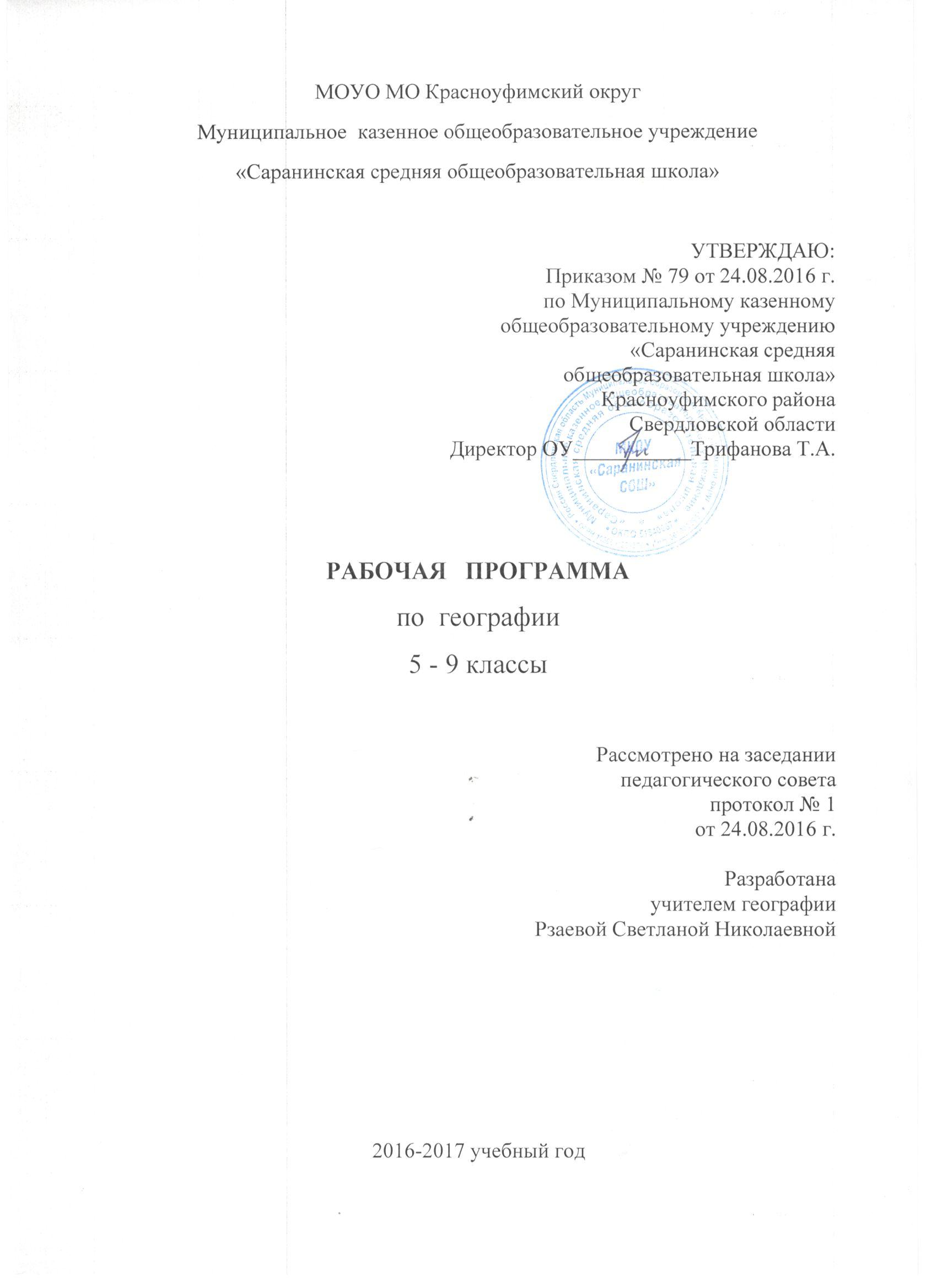 Пояснительная записка	Рабочая программа по географии для 5-9 классов разработана на основе:ФЗ «Об образовании в Российской Федерации» от 29.12.2012 г. № 273.Закон Свердловской области от 15 июля 2013 года № 78-ОЗ «Об образовании в Свердловской области».Федеральный государственный образовательный стандарт основного общего образования (утвержден приказом Министерства образования и науки  Российской Федерации от «17»  декабря  . № 1897)Приказ Министерства образования и науки Российской Федерации от 09.03.2004 № 1312 «Об утверждении федерального базисного учебного плана и примерных учебных планов для общеобразовательных учреждений Российской Федерации, реализующих программы общего образования» с изменениями, утверждёнными приказом Минобрнауки России от 1 февраля 2012 года N 74 (вступил в силу с 1 сентября 2012 года).Санитарно-эпидемиологические требования к условиям и организации обучения в общеобразовательных учреждениях 2.4.2.2821-10, утверждённые Постановлением Главного государственного санитарного врача Российской Федерации от 29 декабря . N 189Постановление Правительства Свердловской области от 17.01.2006 № 15-ПП "О региональном (национально-региональном) компоненте государственного образовательного стандарта дошкольного, начального общего, основного общего и среднего (полного) общего образования Свердловской области"Требования к оснащению образовательного процесса в соответствии с содержательным наполнением учебных предметов Федерального компонента Государственного стандарта общего образованияФедеральный перечень учебников, рекомендованных (допущенных) к использованию в образовательном процессе в образовательных учреждениях, реализующих программы общего образования;Приказ Министерства  образования и науки РФ от 31 марта 2014 года №253 «Об утверждении федерального перечня учебников, рекомендованных к использованию при реализации имеющих государственную аккредитацию образовательных программ начального общего, основного общего, среднего общего образования»Примерные программы по учебным предметам. География. 5-9 классы.-3-е изд.- М.: Просвещение, 2012.-75 с.- (Стандарты второго поколения)Образовательная программа МКОУ Саранинская СОШ на 2016- 2017 учебный год, Учебный план МКОУ Саранинской СОШ на 2016 -2017 учебный год.Программа курса «География». 5-9 классы/ авт.-сост. Е.М. Домогацких – М.: ООО «Русское слово – учебник» 2012. – 88 с. – (ФГОС. Инновационная школа).В рабочей программе соблюдается преемственность с примерными программами начального общего образования, в том числе и в использовании основных видов учебной деятельности обучающихся.Вклад географии как учебного предмета в достижение целей основного общего образования трудно переоценить. География - предмет, содержание которого одновременно охватывает в единстве и во взаимосвязи многие аспекты естественного и гуманитарно-общественного научного знания. Такое положение географии обеспечивает формирование у учащихся:- целостного восприятия мира как иерархии формирующихся и развивающихся по определенным законам взаимосвязанных природно-общественных территориальных систем;- комплексного представления о географической среде как среде обитания (жизненном пространстве) человечества на основе их ознакомления с особенностями жизни и хозяйства людей в разных географических условиях;- умения ориентироваться в пространстве на основе специфических географических средств (план, карта и т.д.), а также использовать географические знания для организации своей жизнедеятельности;- умения организации собственной жизни в соответствии с гуманистическими, экологическими, демократическими и другими принципами как основными ценностями географии;- социально значимых качеств личности: гражданственность, патриотизм; гражданскую и социальную солидарность и партнерство; гражданскую, социальную и моральную ответственность;  адекватное восприятие ценностей гражданского общества; заботу о поддержании межэтнического мира и согласия; трудолюбие.- предпрофильной ориентации.В программе для основной школы в учебном курсе географии превалируют различные виды деятельности на уровне целей, требований к результатам обучения и основных видов деятельности ученика.Общая характеристика курса географииГеография в основной школе — учебный предмет, формирующий у учащихся систему комплексных социально ориентированных знаний о Земле как о планете людей, закономерностях развития природы, размещении населения и хозяйства, об особенностях, о динамике и территориальных следствиях главных природных, экологических, социально-экономических и иных процессов, протекающих в географическом пространстве, проблемах взаимодействия общества и природы, об адаптации человека к географическим условиям проживания, о географических подходах к устойчивому развитию территорий.Целями изучения географии в основной школе являются:формирование системы географических знаний как компонента научной картины мира;познание на конкретных примерах многообразия современного географического пространства на разных его уровнях (от локального до глобального), что позволяет сформировать географическую картину мира;понимание особенностей взаимодействия человека и природы на современном этапе его развития с учетом исторических факторов;познание характера, сущности и динамики главных природных, экологических, социально-экономических, геополитических и иных процессов, происходящих в географическом пространстве России и мира;понимание главных особенностей взаимодействия природы и общества на современном этапе его развития, значения охраны окружающей среды и рационального природопользования, осуществления стратегии устойчивого развития в масштабах России и мира;формирование системы интеллектуальных, практических, универсальных учебных, оценочных, коммуникативных  умений, обеспечивающих безопасное, социально и экологически целесообразное поведения в окружающей среде;формирование общечеловеческих ценностей, связанных с пониманием значимости географического пространства для человека, с заботой о сохранении окружающей среды для жизни на Земле;понимание закономерностей размещения населения и территориальной организации хозяйства в связи с природными, социально-экономическими и экологическими факторами, зависимости проблем адаптации и здоровья человека от географических условий проживания;глубокое и всестороннее изучение географии России, включая различные виды ее географического положения, природу, население, хозяйство, регионы, особенности природопользования в их взаимозависимости;формирование опыта жизнедеятельности через усвоенные человечеством научные общекультурные достижения (карта, космические снимки, путешествия, наблюдения традиции, использование приборов и техники), способствующие изучению, освоению и сохранению географического пространства;формирование опыта ориентирования в географическом пространстве с помощью различных способов (план, карта, приборы, объекты природы и др.), обеспечивающих реализацию собственных потребностей, интересов, проектов;формирование опыта творческой деятельности по реализации познавательных, социально-коммуникативных потребностей на основе создания собственных географических продуктов (схемы, проекты, компьютерные программы, презентации);выработка у обучающихся понимания общественной потребности в географических знаниях, а также формирование у них отношения к географии как возможной области будущей практической деятельности.  Краткая характеристика содержания курсаПостроение учебного содержания курса осуществляется последовательно от общего к частному с учётом реализации внутрипредметных и метапредметных связей. В основу положено взаимодействие научного, гуманистического, аксиологического, культурологического, личностно-деятельностного, историко-проблемного, интегративного, компетентностного подходов, основанных на взаимосвязи глобальной, региональной и краеведческой составляющих.Содержание программы структурировано в виде двух основных блоков: «География Земли» и «География России», в каждом из которых выделяются тематические разделы.В блоке «География Земли» у учащихся формируются знания о географической целостности и неоднородности Земли как планеты людей, об общих географических закономерностях развития рельефа, гидрографии, климатических процессов, распределения растительного и животного мира, влияния природы на жизнь и деятельность людей. Здесь же происходит развитие базовых знаний страноведческого характера: о целостности и дифференциации природы материков, их крупных регионов и стран, о людях, их населяющих, об особенностях их жизни и хозяйственной деятельности в различных природных условиях.Блок «География России» — центральный в системе российского школьного образования, выполняющий наряду с содержательно-обучающей важную идеологическую функцию. Главная цель курса — формирование географического образа своей Родины во всем его многообразии и целостности на основе комплексного подхода и показа взаимодействия и взаимовлияния трех основных компонентов — природы, населения и хозяйства.Содержание курса направлено на формирование универсальных учебных действий, обеспечивающих развитие познавательных и коммуникативных качеств личности. Учащиеся включаются в проектную и исследовательскую деятельность, основу которой составляют такие учебные действия, как умение видеть проблемы, ставить вопросы, классифицировать, наблюдать, проводить эксперимент, делать выводы и умозаключения, объяснять, доказывать, защищать свои идеи, давать определения понятиям, структурировать материал и др. Учащиеся включаются в коммуникативную учебную деятельность, где преобладают такие её виды, как умение полно и точно выражать свои мысли, аргументировать свою точку зрения, работать в сотрудничестве (паре и группе), представлять и сообщать информацию в устной и письменной форме, вступать в диалог и т. д.Ценностные ориентиры содержания учебного предметаШкольный курс географии играет важную роль в реализации основной цели современного российского образования — формировании всесторонне образованной, инициативной и успешной личности, обладающей системой современных мировоззренческих взглядов, ценностных ориентации, идейно-нравственных, культурных и этических принципов и норм поведения. В этой связи важнейшей методологической установкой, в значительной мере определяющей отбор и интерпретацию содержания курса географии, является установка на формирование в его рамках системы базовых национальных ценностей как основы воспитания, духовно-нравственного развития и социализации подрастающего поколения. В ходе обучения географии у выпускников основной школы должны быть сформированы:ценностные ориентации, отражающие их индивидуально-личностные позиции:- осознание себя как члена общества на глобальном, региональном и локальном уровнях (житель планеты Земля, гражданин Российской Федерации, житель своего региона);- осознание выдающейся роли и места России как части мирового географического пространства;- осознание единства географического пространства России как среды обитания всех населяющих ее народов, определяющей общность их. исторических судеб;- осознание целостности географической среды во взаимосвязи природы, населения и хозяйства Земли, материков, их крупных районов и стран;- осознание значимости и общности глобальных проблем человечества и готовность солидарно противостоять глобальным вызовам современности;•	гармонично развитые социальные чувства и качества:- патриотизм, принятие общих национальных, духовных и нравственных ценностей;- любовь к своему Отечеству, местности, своему региону;- гражданственность, вера в Россию, чувство личной ответственности за Родину перед современниками и будущими поколениями;- уважение к природе, истории, культуре России, национальным особенностям, традициям и образу жизни российского и других народов, толерантность;- эмоционально-ценностное отношение к окружающей среде, осознание необходимости ее сохранения и рационального использования.  Результаты изучения учебного предметаЛичностным результатом обучения географии в основной школе является формирование всесторонне образованной, инициативной и успешной личности, обладающей системой современных мировоззренческих взглядов, ценностных ориентаций, идейно-нравственных, культурных и этических принципов и норм поведения.Важнейшие личностные результаты обучения географии:– ценностные ориентации выпускников основной школы, отражающие их индивидуально-личностные позиции:гуманистические и демократические ценностные ориентации, готовность следовать этическим нормам поведения в повседневной жизни и производственной деятельности;осознание себя как члена общества на глобальном, региональном и локальном уровнях (житель планеты Земля, гражданин Российской Федерации, житель конкретного региона);осознание целостности природы, населения и хозяйства Земли, материков, их крупных районов и стран;представление о России как субъекте мирового географического пространства, её месте и роли в современном мире;осознание единства географического пространства России как единой среды обитания всех населяющих ее народов, определяющей общность их исторических судеб;осознание значимости и общности глобальных проблем человечества;– гармонично развитые социальные чувства и качества:умение оценивать с позиций социальных норм собственные поступки и поступки других людей;эмоционально-ценностное отношение к окружающей среде, необходимости ее сохранения и рационального использования;патриотизм, любовь к своей местности, своему региону, своей стране;уважение к истории, культуре, национальным особенностям, традициям и образу жизни других народов, толерантность;готовность к осознанному выбору дальнейшей профессиональной траектории в соответствии с собственными интересами и возможностями;– образовательные результаты – овладение на уровне общего образования законченной системой географических знаний и умений, навыками их применения в различных жизненных ситуациях.Средством развития личностных результатов служит учебный материал и прежде всего продуктивные задания учебника, нацеленные на понимание собственной деятельности и сформированных личностных качеств:– умение формулировать своё отношение к актуальным проблемным ситуациям;– умение толерантно определять своё отношение к разным народам;– умение использовать географические знания для адаптации и созидательной деятельности. Метапредметными результатами изучения курса «География» является формирование универсальных учебных действий (УУД).Регулятивные УУД:– способности к самостоятельному приобретению новых знаний и практических умений, умения управлять своей познавательной деятельностью;– умения организовывать свою деятельность, определять её цели и задачи, выбирать средства реализации цели и применять их на практике, оценивать достигнутые результаты:5–6 классысамостоятельно обнаруживать и формулировать учебную проблему, определять цель учебной деятельности, выбирать тему проекта;выдвигать версии решения проблемы, осознавать конечный результат, выбирать из предложенных и искать самостоятельно  средства достижения цели;составлять (индивидуально или в группе) план решения проблемы (выполнения проекта);работая по плану, сверять свои действия с целью и, при необходимости, исправлять ошибки самостоятельно;в диалоге с учителем совершенствовать самостоятельно выработанные критерии оценки.7–9 классысамостоятельно обнаруживать и формулировать проблему в классной и индивидуальной учебной деятельности;выдвигать версии решения проблемы, осознавать конечный результат, выбирать из предложенных и искать самостоятельно  средства достижения цели;составлять (индивидуально или в группе) план решения проблемы (выполнения проекта);подбирать к каждой проблеме (задаче) адекватную ей теоретическую модель;работая по предложенному и самостоятельно составленному плану, использовать наряду с основными и  дополнительные средства (справочная литература, сложные приборы, компьютер);планировать свою индивидуальную образовательную траекторию;работать по самостоятельно составленному плану, сверяясь с ним и целью деятельности, исправляя ошибки, используя самостоятельно подобранные средства (в том числе и Интернет);свободно пользоваться выработанными критериями оценки и самооценки, исходя из цели и имеющихся критериев, различая результат и способы действий.в ходе представления проекта давать оценку его результатам; самостоятельно осознавать  причины своего успеха или неуспеха и находить способы выхода из ситуации неуспеха;.уметь оценить степень успешности своей индивидуальной образовательной деятельности;организация своей жизни в соответствии с общественно значимыми представлениями о здоровом образе жизни, правах и обязанностях гражданина, ценностях бытия и культуры, социального взаимодействия;умения ориентироваться в окружающем мире, выбирать целевые и смысловые установки в своих действиях и поступках, принимать решения.Средством формирования регулятивных УУД служат технология проблемного диалога на этапе изучения нового материала и технология оценивания образовательных достижений (учебных успехов). Познавательные УУД:– формирование и развитие посредством географического знания познавательных интересов, интеллектуальных и творческих способностей учащихся;– умения вести самостоятельный поиск, анализ, отбор информации, ее преобразование, сохранение, передачу и презентацию с помощью технических средств и информационных технологий:5–6-  классыанализировать, сравнивать, классифицировать и обобщать факты и явления. выявлять причины и следствия простых явлений;осуществлять сравнение, сериацию и классификацию, самостоятельно выбирая основания и критерии для указанных логических операций; строить классификацию на основе дихотомического деления (на основе отрицания);строить логическое рассуждение, включающее установление причинно-следственных связей;создавать схематические модели с выделением существенных характеристик объекта; составлять тезисы, различные виды планов (простых, сложных и т.п.); преобразовывать информацию  из одного вида в другой (таблицу в текст и пр.);вычитывать все уровни текстовой информации; уметь определять возможные источники необходимых сведений, производить поиск информации, анализировать и оценивать её достоверность. 7–9 классыанализировать, сравнивать, классифицировать и обобщать понятия;давать определение понятиям на основе изученного на различных предметах учебного материала; осуществлять логическую операцию установления родо-видовых отношений; обобщать понятия – осуществлять логическую операцию перехода от понятия с меньшим объёмом к понятию с большим объёмом;строить логическое рассуждение, включающее установление причинно-следственных связей;создавать модели с выделением существенных характеристик объекта, преобразовывать модели с целью выявления общих законов, определяющих данную предметную область;представлять  информацию в виде конспектов, таблиц, схем, графиков;преобразовывать информацию  из одного вида в другой и выбирать удобную для себя форму фиксации и представления информации. представлять информацию в оптимальной форме в зависимости от адресата;понимая позицию другого, различать в его речи: мнение (точку зрения), доказательство (аргументы), факты;  гипотезы, аксиомы, теории. для этого самостоятельно использовать различные виды чтения (изучающее, просмотровое, ознакомительное, поисковое), приёмы слушания; самому создавать источники информации разного типа и для разных аудиторий, соблюдать информационную гигиену и правила информационной безопасности;уметь использовать компьютерные и коммуникационные технологии как инструмент для достижения своих целей. уметь выбирать адекватные задаче инструментальные программно-аппаратные средства и сервисы.Средством формирования познавательных УУД служат учебный материал и прежде всего продуктивные задания учебника, нацеленные на:осознание роли географии в познании окружающего мира и его устойчивого развития;освоение системы географических знаний о природе, населении, хозяйстве мира и его отдельных регионов, на основе которых формируется географическое мышление учащихся;использование географических умений для анализа, оценки, прогнозирования современных социоприродных проблем и проектирования путей их решения;использование карт как информационных образно-знаковых моделей действительности.Коммуникативные УУД:5–6 классысамостоятельно организовывать учебное взаимодействие в группе (определять общие цели, распределять роли, договариваться друг с другом и т.д.).7–9 классыотстаивая свою точку зрения, приводить аргументы, подтверждая их фактами; в дискуссии уметь выдвинуть контраргументы, перефразировать свою мысль (владение механизмом эквивалентных замен);учиться критично относиться к своему мнению, с достоинством признавать ошибочность своего мнения (если оно таково) и корректировать его;понимая позицию другого, различать в его речи: мнение (точку зрения), доказательство (аргументы), факты;  гипотезы, аксиомы, теории; уметь взглянуть на ситуацию с иной позиции и договариваться с людьми иных позиций.Средством  формирования коммуникативных УУД служат технология проблемного диалога (побуждающий и подводящий диалог) и организация работы в малых группах, а также использование на уроках элементов технологии продуктивного чтения. Предметными результатами изучения курса «География» 5–9-х классах являются следующие умения:5 классосознание роли географии в познании окружающего мира:- объяснять роль различных источников географической информации. освоение системы географических знаний о природе, населении, хозяйстве мира:- объяснять географические следствия формы, размеров и движения Земли;- формулировать природные и антропогенные причины изменения окружающей среды;- выделять, описывать и объяснять существенные признаки географических объектов и явлений.использование географических умений:- находить в различных источниках и анализировать географическую информацию;-составлять описания различных географических объектов на основе анализа разнообразных источников географической информации;- применять приборы и инструменты для определения количественных и качественных характеристик компонентов природы.использование карт как моделей:- определять на карте местоположение географических объектов.понимание смысла собственной действительности:- определять роль результатов выдающихся географических открытий;- использовать географические знания для осуществления мер по сохранению природы и защите людей от стихийных природных и техногенных явлений;- приводить примеры использования и охраны природных ресурсов, адаптации человека к условиям окружающей среды.6 классосознание роли географии в познании окружающего мира:- объяснять роль различных источников географической информации.освоение системы географических знаний о природе, населении, хозяйстве мира:- объяснять географические следствия формы, размеров и движения Земли;- объяснять воздействие Солнца и Луны на мир живой и неживой природы;- выделять, описывать и объяснять существенные признаки географических объектов и явлений;- определять географические процессы и явления в геосферах, взаимосвязи между ними, их изменения в результате деятельности человека;- различать типы земной коры; выявлять зависимость рельефа от воздействия внутренних и внешних сил;- выявлять главные причины различий в нагревании земной поверхности;- выделять причины стихийных явлений в геосферах.использование географических умений:- находить в различных источниках и анализировать географическую информацию;-составлять описания различных географических объектов на основе анализа разнообразных источников географической информации;- применять приборы и инструменты для определения количественных и качественных характеристик компонентов природы.использование карт как моделей:- определять на карте местоположение географических объектов.понимание смысла собственной действительности:- формулировать своё отношение к природным и антропогенным причинам изменения окружающей среды;- использовать географические знания для осуществления мер по сохранению природы и защите людей от стихийных природных и техногенных явлений;- приводить примеры использования и охраны природных ресурсов, адаптации человека к условиям окружающей среды.7 классосознание роли географии в познании окружающего мира:- объяснять результаты выдающихся географических открытий и путешествий.освоение системы географических знаний о природе, населении, хозяйстве мира:- составлять характеристику процессов и явлений, характерных для каждой геосферы и географической оболочки;- выявлять взаимосвязь компонентов геосферы и их изменения;- объяснять проявление в природе Земли географической зональности и высотной поясности;- определять географические особенности природы материков, океанов и отдельных стран;- устанавливать связь между географическим положением, природными условиями, ресурсами и хозяйством отдельных регионов и стран;- выделять природные и антропогенные причины возникновения геоэкологических проблем на глобальном, региональном и локальном уровнях.использование географических умений:- анализировать и оценивать информацию географии народов Земли;- находить и анализировать в различных источниках информацию, необходимую для объяснения географических явлений, хозяйственный потенциал и экологические проблемы на разных материках и в океанах. использование карт как моделей:- различать карты по содержанию, масштабу, способам картографического изображения;- выделять, описывать и объяснять по  картам признаки географических объектов и явлений на материках, в океанах и различных странах.понимание смысла собственной действительности:- использовать географические знания для осуществления мер по сохранению природы и защите людей от стихийных природных и техногенных явлений;- приводить примеры использования и охраны природных ресурсов, адаптации человека к условиям окружающей среды, её влияния на особенности культуры народов; районов разной специализации хозяйственной деятельности крупнейших регионов и отдельных стран мира.8 классосознание роли географии в познании окружающего мира:- объяснять основные географические закономерности взаимодействия общества и природы;- объяснять роль географической науки в решении проблем гармоничного социоприродного развития.освоение системы географических знаний о природе, населении, хозяйстве мира:- выявлять зависимость размещения населения и его хозяйственной деятельности от природных условий территории;- определять причины и следствия геоэкологических проблем;- приводить примеры закономерностей размещения населения, городов;- оценивать особенности географического положения, природно-ресурсного потенциала, демографической ситуации, степени урбанизации. использование географических умений:- анализировать и объяснять сущность географических процессов и явлений;- прогнозировать изменения: в природе, в численности и составе населения;- составлять рекомендации по решению географических проблем.использование карт как моделей:- пользоваться различными источниками географической информации: картографическими, статистическими и др.;- определять по картам местоположение географических объектов.понимание смысла собственной действительности:- формулировать своё отношение к культурному и природному наследию;- выражать своё отношение к идее устойчивого развития России, рациональному природопользованию, качеству жизни населения, деятельности экономических структур, национальным проектам и государственной региональной политике. 9 классосознание роли географии в познании окружающего мира:- объяснять основные географические закономерности взаимодействия общества и природы;- объяснять сущность происходящих в России социально-экономических преобразований;- аргументировать необходимость перехода на модель устойчивого развития;- объяснять типичные черты и специфику природно-хозяйственных систем и географических районов.освоение системы географических знаний о природе, населении, хозяйстве мира:- определять причины и следствия геоэкологических проблем;- приводить примеры закономерностей размещения отраслей, центров производства;- оценивать особенности развития экономики по отраслям и районам, роль России в мире.использование географических умений:- прогнозировать особенности развития географических систем;- прогнозировать изменения в географии деятельности;- составлять рекомендации по решению географических проблем, характеристики отдельных компонентов географических систем.использование карт как моделей:- пользоваться различными источниками географической информации: картографическими, статистическими и др.;- определять по картам местоположение географических объектов.понимание смысла собственной действительности:- формулировать своё отношение к культурному и природному наследию;- выражать своё отношение к идее устойчивого развития России, рациональному природопользованию, качеству жизни населения, деятельности экономических структур, национальным проектам и государственной региональной политике. Место учебного предмета в школьном планеГеография в основной школе изучается с 5 по 9 классы. Общее число учебных часов за пять лет обучения — 280, из них по 35 ч (1 ч в неделю) в 5 и 6 классах и по 70 ч (2 ч в неделю) в 7, 8 и 9 классах.В соответствии с базисным учебным (образовательным) планом курсу географии на ступени основного общего образования предшествует курс «Окружающий мир», включающий определенные географические сведения. По отношению к курсу географии данный курс является пропедевтическим.В свою очередь, содержание курса географии в основной школе является базой для изучения общих географических закономерностей, теорий, законов, гипотез в старшей школе. Таким образом, содержание курса в основной школе представляет собой базовое звено в системе непрерывного географического образования и является основой для последующей уровневой и профильной дифференциации.Учебно-тематический планпо географииКлассы 5- 9 Учитель Рзаева Светлана НиколаевнаКоличество часов:В 5 классе 1 час в неделю, 35 часов в год;В 6 классе 1 час в неделю, 35 часов в год;В 7 классе 2 часа в неделю, 70 часов в год;В 8 классе 2 часа в неделю, 70 часов в год; В 9 классе 2 часа в неделю, 68 часов в год.Рабочая программа разработана на основе:	1. Программа курса «География». 5-9 классы/ авт.-сост. Е.М. Домогацких – М.: ООО «Русское слово – учебник» 2012. – 88 с. – (ФГОС. Инновационная школа).Учебники: Домогацких Е.М. Введенский Э.Л., Плешаков А.А. География. Введение в географию. Учебник для 5 класса. - М.: ООО «Русское слово – учебник» 2012. –  (ФГОС. Инновационная школа). Домогацких Е.М. Алексеевский Н.И. Учебник для 6 класса. - М.: ООО «Русское слово – учебник» 2011.Домогацких Е.М. Алексеевский Н.И. Учебник для 7 класса. - М.: ООО «Русское слово – учебник» 2010.Домогацких Е.М. Алексеевский Н.И. Учебник для 8 класса. - М.: ООО «Русское слово – учебник» 2010.Домогацких Е.М. Алексеевский Н.И., Клюев Н.Н. Учебник для 9 класса. - М.: ООО «Русское слово – учебник» 2010.Дополнительная литература:1. Контрольно- измерительные материалы: 6-9 кл./сост. Е.А.Жижина.- М.: ВАКО, 2012. 2. Методические рекомендации к учебнику Е.М. Домогацких, Н.И. Алексеевского «География» для 6 класса общеобразовательных организаций /Н.В. Болотникова. – М.: ООО «Русское слово- учебник», 2014. –(Инновационная школа)\3. Методические рекомендации к учебнику Е.М. Домагацких, Э.Л. Введенского, А.А. Плешакова «География. Введение в географию». 5 класс /С.В.Банников, Д.В.Молодцов.- М.: ООО «Русское слово- учебник», 2013. (ФГОС. Инновационная школа)4. Методические рекомендации к учебнику Е.М. Домагацких, Н.И. Алексеевского «География. Материки и океаны» для 7 класса общеобразовательных организаций /Л.В. Пацукова.- М.: ООО « Русское слово – учебник», 2015. – (Инновационная школа)5. Текущий и итоговый контроль по курсу «География. Введение в географию. 5 класс»: контрольно-измерительные материалы / Н.В. Касьянова. – 2-е изд. – М.: ООО «Русское слово – учебник», 2013. – 64 с. – (ФГОС. Инновационная школа)Учебно-тематическое планирование5 классКалендарно-тематическое планирование5 классСодержание учебного предметаГеография. Введение в географию(5 класс, 35 часов)Пояснительная запискаКурс географии 5 класса открывает пятилетний цикл изучения географии в основной школе. «Введение в географию» опирается на пропедевтические знания учащихся из курсов «Окружающий мир» начальной ступени обучения.Цели и задачи курса:ознакомление учащихся с основными понятиями и закономерностями науки географии;формирование географической культуры личности и обучение географическому языку;формирование умения использовать источники географической информации, прежде всего географические карты;сформировать знания о земных оболочках: атмосфере, гидросфере, литосфере, биосфере;формирование правильных пространственных представлений о природных системах Земли на разных уровнях: от локальных (местных) до глобальных.Согласно Федеральному государственному образовательному стандарту общего образования, на изучение географии в 5 классе отводится 34 часа. Материал курса сгруппирован в пять разделов. Первый тематический раздел «Наука география» знакомит учащихся с историей и содержанием географической науки, а также содержит сведения о методах географических исследований. Материал второго раздела — «Земля и ее изображения» —сообщает учащимся об основных этапах становления знаний о форме и размерах Земли, а также о способах ее изображения, но и носит пропедевтический характер по отношению к последующим курсам географии.Третий раздел «История географических исследований» знакомит учащихся с историей изучения и освоения Земли. Целью раздела является построенный на конкретных примерах рассказ о тех усилиях, которые потребовались от человечества, чтобы изучить собственную планету. Также  в разделе рассматривается вклад русских путешественников в этот процесс. При изучении раздела реализуются межпредметные связи с историей.Четвертый раздел «Путешествие по планете Земля» призван первично познакомить учащихся с особенностями природы материков и океанов. Пятый раздел учебника «Природа Земли» знакомит учащихся с оболочками нашей планеты: литосферой, атмосферой, гидросферой и биосферой. Особая роль курса географии 5 класса заключается в формировании первичных представлений о географии как динамично развивающейся науке, являющейся основой рационального взаимодействия человека и окружающей среды.Содержание программыТема 1. Наука география (2 часа)Содержание темыГеография как наука. Предмет географии. Методы географических исследований: описательный, картографический. Космические методы. Источники географических знаний. Учебные понятияГеография, наука, метод, описательный метод, картографический метод, космический метод, источник географических знаний, картография.Персоналии Эратосфен, Генри Стенли.Основные образовательные идеи:География — древняя наука, которая остается актуальной и сейчас, поскольку она изучает законы взаимоотношения человека и природы.География располагает большим количеством разнообразных научно-исследовательских методов.Метапредметные умения: ставить учебную задачу под руководством  учителя;планировать свою деятельность под руководством учителя;выявлять причинно-следственные связи;определять критерии для сравнения фактов, явлений;выслушивать и объективно оценивать другого;уметь вести диалог, вырабатывая общее решение.Предметные уменияУмение объяснять:специфику географии как науки;специфики методов географических исследований.Умение определять:отличительные особенности географических методов исследования;рациональность использования источников географических знаний в конкретной учебной ситуации.Практические работы:Составление схемы наук о природе.Составление описания учебного кабинета географии.Составление перечня источников географической информации, используемых на уроках.Организация наблюдений за погодой.Тема 2. Земля и её изображение (5 часов)Содержание темыПервые представления о форме Земли. Доказательства шарообразности Земли. Опыт Эратосфена. Форма, размеры и движение Земли. Глобус — модель Земного шара. Географическая карта и план местности.  Физическая карта мира. Аэрофотоснимки. Космические снимки. Компас. Ориентирование на местности.Учебные понятияПлоскость, шар, окружность Земного шара, эллипсоид, полярный радиус, экваториальный радиус, суточное (осевое) движение Земли, годовое (орбитальное) движение Земли, глобус, модель, географическая карта, физическая карта, топографическая карта, план местности, аэрофотоснимок, космический снимок, ориентирование, стороны горизонта, компас, румбы, сутки, год, високосный год, полюс, экватор.ПерсоналииПифагор, Аристотель, Исаак Ньютон.Основные образовательные идеиПредставления об истинных форме и размерах Земли складывались в течение долгого времени.Форма и движение Земли во многом определяют особенности ее природы.Картографические изображения земной поверхности – величайшие изобретения человечества.Метапредметные умения: ставить учебную задачу под руководством  учителя;планировать свою деятельность под руководством учителя;выявлять причинно-следственные связи;определять критерии для сравнения фактов, явлений;выслушивать и объективно оценивать другого;уметь вести диалог, вырабатывая общее решение.Предметные уменияУмение объяснять:особенности формы и размеров Земли;свойства географической карты и плана местности;географические следствия вращения Земли;Умение определять:отличительные особенности изображений земной поверхности;направления на карте и плане;стороны горизонта.Практические работы: Составление сравнительной характеристики разных способов изображения земной поверхности.Составление плана кабинета географии.Определение с помощью компаса сторон горизонта.Тема 3. История географических открытий (14 часов)Содержание темыПутешествия первобытного человека. Экспедиция Тура Хейердала на «Кон-Тики». Плавания финикийцев вокруг Африки. География Древней Греции. Путешествие Пифея. Географические открытия викингов. Путешествие Марко Поло. Хождение за три моря. Жизнь деятельность Христофора Колумба. Первое кругосветное плавание. Поиски Неизвестной Южной Земли. Русские путешественники и мореплаватели на северо-востоке Азии. Русские кругосветные экспедиции. Открытие Антарктиды.Учебные понятияПутешествие, экспедиция, викинги, норманны, варяги, морской путь, Эпоха Великих географических открытий, часть света, кругосветное плавание, Неизвестная Южная Земля, казаки, айсберг.ПерсоналииТур Хейердал, Нехо, Геродот, Пифей, Эрик Рауди (Рыжий), Лейв Счастливый, Марко Поло, Рустичано, Хубилай, Афанасий Никитин, Генрих Мореплаватель, Бартоломеу Диаш, Васко да Гама, Христофор Колумб, Изабелла Кастильская, Америго Веспуччи, Фернан Магеллан, Хуан Себастьян Элькано, Луис де Торрес, Абель Тасман, Джеймс Кук, Семён Дежнёв, Витус Беринг, Алексей Ильич Чириков, Иван Федорович Крузенштерн, Юрий Федорович Лисянский, Фаддей Фаддеевич Беллинсгаузен, Михаил Петрович Лазарев.Основные образовательные идеиИзучение поверхности Земли — результат героических усилий многих поколений людей.Метапредметные умения: ставить учебную задачу под руководством  учителя;планировать свою деятельность под руководством учителя;выявлять причинно-следственные связи;определять критерии для сравнения фактов, явлений;выслушивать и объективно оценивать другого;уметь вести диалог, вырабатывая общее решение.Предметные уменияУмение объяснять:результаты выдающихся географических открытий и путешествий;влияние путешествий на развитие географических знаний.Умение определять:причины и следствия географических путешествий и открытий;маршруты путешествийПрактические работы: Обозначение на контурной карте маршрутов путешествий, обозначение географических объектов.Составление сводной таблицы «Имена русских первопроходцев и мореплавателей на карте мира».Тема 4. Природа Земли (2 часа)Содержание темыЧто такое природа. Природные объекты. Географическая оболочка Земли и ее части: литосфера, атмосфера, гидросфера и биосфера. Учебные понятияПрирода, объекты природы, литосфера, атмосфера, гидросфера, биосфера, географическая оболочка.Основные образовательные идеи:Природа Земли — сложное сочетание разнообразных природных объектов.Природные оболочки взаимосвязаны и образуют географическую оболочку или природу Земли.Метапредметные умения: ставить учебную задачу под руководством  учителя;планировать свою деятельность под руководством учителя;выявлять причинно-следственные связи;определять критерии для сравнения фактов, явлений;выслушивать и объективно оценивать другого;уметь вести диалог, вырабатывая общее решение.Предметные уменияУмение объяснять:особенности оболочек Земли;специфику географической оболочки.Умение определять:отличия природных объектов;отличия оболочек Земли.Практические работыОрганизация фенологических наблюдений в природе.Тема 5. Путешествие по планете Земля (10 часов)Содержание темыМировой океан и его части. Характеристика океанов. Моря и их виды. Движения воды в океане. Течения. Взаимодействие океана с атмосферой и сушей. Значение Мирового океана для природы и человека. Особенности природы и населения материков Земли. Учебные понятияМировой океан, море, залив, пролив, окраинное, внутреннее и межостровное море, волна, течение, условия обитания, среда обитания, живой мир, нефть, газ, каменный уголь, руды, тундра, степь, землетрясение, водопад, планктон, ледник, научно-исследовательская станция.Основные образовательные идеиМировой океан играет огромную роль в формировании природы Земли.Природа каждого материка уникальна.Метапредметные умения: ставить учебную задачу под руководством  учителя;планировать свою деятельность под руководством учителя;выявлять причинно-следственные связи;определять критерии для сравнения фактов, явлений;выслушивать и объективно оценивать другого;уметь вести диалог, вырабатывая общее решение.Предметные уменияУмение объяснять:географические особенности природы и населения материков и океанов;особенности взаимодействия океана и суши;значение Мирового океана.Умение определять:специфику природы и населения материков;характер взаимного влияния Мирового океана и суши друг на друга.Практические работы: Обозначение на контурной карте материков и океанов Земли.Обозначение на контурной карте крупнейших государств материка.Резерв времени – 2 часаТребования к уровню подготовки учащихсяУчащиеся должны знать (понимать)форму и размеры Земли;полюса, экватор;части Мирового океана;виды движения воды в океане;материки и океаны Земли;географические объекты, предусмотренные программой;маршруты географических исследований и путешествий.Учащиеся должны уметь:анализировать, воспринимать, интерпретировать и обобщать географическую информацию;использовать источники географической информации для решения учебных и практико-ориентированных задач, знания о географических явлениях в повседневной жизни;находить закономерности протекания явлений по результатам наблюдений (в том числе инструментальных);описывать по картам взаимное расположение географических объектов;объяснять особенности компонентов природы отдельных территорий;приводить примеры географических объектов;проводить простейшую классификацию географических объектов, процессов и явлений;различать и сравнивать изученные географические объекты, процессы и явления; географические процессы, объекты и явления, определяющие особенности природы и населения материков и океанов;составлять описания географических объектов, процессов и явлений с использованием географической информации;формулировать закономерности протекания явлений по результатам наблюдений (в том числе инструментальных).Географическая номенклатураМатерики: Евразия, Северная Америка, Южная Америка, Африка, Австралия, Антарктида.Океаны: Тихий, Атлантический, Индийский, Северный Ледовитый.Острова: Гренландия, Мадагаскар, Новая Зеландия, Новая Гвинея.Полуострова: Аравийский, Индостан.Заливы: Мексиканский, Бенгальский, Персидский, Гвинейский.Проливы: Гибралтарский, Магелланов.Горные системы: Гималаи, Кордильеры, Анды, Кавказ, Урал.Горные вершины, вулканы: Джомолунгма (Эверест), Килиманджаро, Ключевская Сопка, Эльбрус, Везувий.Моря: Средиземное, Черное, Балтийское, Красное, Карибское.Реки: Нил, Амазонка, Миссисипи, Конго, Волга, Инд, Ганг, Хуанхэ, Янцзы.Озера: Каспийское море-озеро, Байкал, Виктория.Страны: Россия, Китай, Индия, Индонезия, США, Канада, Мексика, Австралийский Союз.География. Начальный курс(6 класс, 35 часов)Пояснительная запискаКурс географии 6 класса продолжает пятилетний цикл изучения географии в основной школе. Начальный курс опирается на знания учащихся из курса «Введение в географию» 5 класса основной ступени обучения.Цели и задачи курса:познакомить учащихся с основными понятиями и закономерностями науки географии;продолжить формирование географической культуры личности и обучение географическому языку;продолжить формирование умений использования источников географической информации, прежде всего карты;формирование знаний о земных оболочках: атмосфере, гидросфере, литосфере, биосфере;продолжить формирование правильного пространственного представления о природных системах Земли на разных уровнях: от локальных (местных) до глобальных.Согласно Федеральному государственному стандарту, на изучение географии в 6 классе отводится 35 часов. Материал курса сгруппирован в семь разделов. Материал первого раздела — «Земля как планета» — не только сообщает учащимся основные сведения о Солнечной системе и природе небесных тел, входящих в ее состав, но и, что особенно важно, показывает, как свойства нашей планеты (размеры, форма, движение) влияют на ее природу. Материал данного раздела носит пропедевтический характер по отношению к курсам физики и астрономии.Второй раздел — «Географическая карта» — знакомит с принципами построения географических карт, учит навыкам ориентирования на местности. При изучении первых двух разделов реализуются межпредметные связи с математикой. В частности, это происходит при изучении географических координат и масштаба.Все последующие разделы учебника знакомят учащихся с компонентами географической оболочки нашей планеты: литосферой, атмосферой, гидросферой и биосферой. Большой объем новой информации, множество терминов и закономерностей делают эти разделы исключительно насыщенными. Большое внимание в них уделяется рассказу о месте человека в природе, о влиянии природных условий на его жизнь, а также о воздействии хозяйственной деятельности человека на природную оболочку планеты. При изучении данных разделов реализуются межпредметные связи с биологией. Одновременно содержание курса является в некоторой степени пропедевтическим для курсов физики, химии и зоологии, которые изучаются в последующих классах.Последний раздел — «Почва и географическая оболочка» — призван обобщить сведения, изложенные в предыдущих разделах, сформировать из них единое представление о природе Земли. Данный раздел посвящен тому, как из отдельных компонентов литосферы, атмосферы, гидросферы и биосферы составляются разнообразные и неповторимые природные комплексы.Особую роль весь курс географии 6 класса играет в межпредметных связях с курсом основ безопасности жизнедеятельности. Здесь рассмотрен весь круг вопросов: от правил поведения в природе при вынужденном автономном существовании до безопасного поведения при возникновении опасных явлений природного характера (извержений вулканов, землетрясений, наводнений и т.п.), а также до глобальной безопасности жизнедеятельности человека на планете Земля в связи с изменениями среды обитания в результате его же деятельности.Учебно-тематическое планирование6 классКалендарно-тематическое планирование6 классСодержание программыТема 1. Земля как планета (5 часов)Содержание темыЗемля и Вселенная.  Влияние космоса на Землю и жизнь людей. Форма, размеры и движения Земли. Суточное вращение вокруг своей оси и годовое вращение вокруг Солнца, их главные следствия. Дни равноденствий и солнцестояний. Градусная сеть, система географических координат. Тропики и полярные круги. Распределение света и тепла на поверхности Земли. Тепловые пояса.Учебные понятия: Солнечная система, эллипсоид, природные циклы и ритмы, глобус, экватор, полюс, меридиан, параллель, географическая широта, географическая долгота, географические координаты. Основные образовательные идеи:Земля — часть Солнечной системы, находящаяся под влиянием других ее элементов (Солнца, Луны)Создание системы географических координат  связано с осевым движением Земли.Шарообразность Земли и наклон оси ее суточного вращение — определяют распределение тепла и света на ее поверхности.Метапредметные умения: ставить учебную задачу под руководством  учителя;планировать свою деятельность под руководством учителя;выявлять причинно-следственные связи;определять критерии для сравнения фактов, явлений;выслушивать и объективно оценивать другого;уметь вести диалог, вырабатывая общее решение.Предметные умения:Умение объяснять:влияние космоса на жизнь на Земле;географические следствия движения Земли;особенности распределения света и тепла по поверхности Земли.Умение определять: географические координаты;особенности распределения света и тепла в дни равноденствий и солнцестояний;географические следствия движений Земли.Практические работы:  Определение по карте географических координат различных географических объектов.Тема 2. Географическая карта (5 часов)Содержание темыСпособы изображения местности. Географическая карта. Масштаб и его виды. Условные знаки: значки, качественный фон, изолинии. Виды карт по масштабу и содержанию. Понятие о плане местности и топографической карте. Азимут. Движение по азимуту. Изображение рельефа: изолинии, бергштрихи, послойная окраска. Абсолютная и относительная высота. Шкала высот и глубин.  Значение планов и карт в практической деятельности человека.Основные понятияГеографическая карта, план местности, азимут, масштаб, легенда карты, горизонтали, условные знаки.Основные образовательные идеи:Картографические изображения земной поверхности помогают людям «увидеть» нашу Землю и её части.План, карта, глобус – точные модели земной поверхности, с помощью которых можно решать множество задач:Географическая карта — сложный чертеж, выполненный с соблюдение определенных правил.Метапредметные умения: ставить учебную задачу под руководством  учителя;планировать свою деятельность под руководством учителя;выявлять причинно-следственные связи;определять критерии для сравнения фактов, явлений;выслушивать и объективно оценивать другого;уметь вести диалог, вырабатывая общее решение.Предметные умения:Умение объяснять:свойства географической карты и плана местности;специфику способов картографического изображения;отличия видов условных знаков;отличия видов масштабов;значение планов и карт в практической деятельности человека.Умение определять:существенные признаки плана, карты и глобуса;классифицировать по заданным признакам план, карту, глобус;расстояния по карте;азимут по карте местности;абсолютную и относительную высоту;читать условные знаки;масштаб карты.Практические работы: Определение направлений и расстояний по карте. Определение сторон горизонта с помощью компаса и передвижение по азимуту. Составление простейшего плана местности.Тема 3. Литосфера (7 часов)Содержание темыВнутреннее строение Земного шара: ядро, мантия, литосфера, земная кора. Земная кора – верхняя часть литосферы. Материковая и океаническая земная кора. Способы изучения земных недр. Горные породы, слагающие земную кору: магматические, осадочные и метаморфические.  Полезные ископаемые, основные принципы их размещения. Внутренние процессы, изменяющие поверхность Земли. Виды движения земной коры. Землетрясения и вулканизм. Основные формы рельефа суши: горы и равнины, их различие по высоте. Внешние силы, изменяющие поверхность Земли: выветривание, деятельность текучих вод, деятельность подземных вод,  ветра, льда, деятельность человека. Рельеф дна Мирового океана. Особенности жизни, быта и хозяйственной деятельности людей в горах и на равнинах. Природные памятники литосферы.Учебные понятияЗемное ядро, мантия (нижняя, средняя и верхняя), земная кора, литосфера, горные породы (магматические, осадочные, химические, биологические,  метаморфические). Землетрясения, сейсмология, эпицентр, движения земной коры, вулкан и его составные части, полезные ископаемые (осадочные и магматические). Рельеф, горы, равнины, выветривание, внешние и внутренние силы, формирующие рельеф, техногенные процессы.Основные образовательные идеи:Движение вещества внутри Земли проявляется в разнообразных геологических процессах на поверхности Земли;Полезные ископаемые – самая важная для человека часть богатств литосферы. Рельеф – результат взаимодействия внутренних и внешних сил. 
Рельеф влияет и на особенности природы и на образ жизни людей.Метапредметные умения: ставить учебную задачу под руководством  учителя;планировать свою деятельность под руководством учителя;выявлять причинно-следственные связи;определять критерии для сравнения фактов, явлений;выслушивать и объективно оценивать другого;уметь вести диалог, вырабатывая общее решение.Предметные умения:Умение объяснять:особенности внутреннего строения Земли;причины и следствия движения земной коры;действие внутренних и внешних сил на формирование рельефа;особенности жизни, быта и хозяйственной деятельности людей в горах и равнинах.Умение определять:существенные признаки понятий;по заданным признакам горные породы и минералы;отличие видов земной коры;виды форм рельефа;районы землетрясений и вулканизма.Практические работы: 1. Определение по карте географического положения островов, полуостровов, гор, равнин, низменностей.2. Определение и объяснение изменений земной коры под воздействием хозяйственной деятельности человека (на примере своей местности). Тема 4. Атмосфера (8 часов)Содержание темыАтмосфера: ее состав, строение и значение. Нагревание земной поверхности и воздуха. Температура воздуха. Особенности суточного хода температуры воздуха в зависимости от высоты солнца над горизонтом. Атмосферное давление. Ветер и причины его возникновения. Бриз. Влажность воздуха. Туман. Облака. Атмосферные осадки. Погода, причины ее изменения, предсказание погоды. Климат и климатообразующие факторы. Зависимость климата от географической широты и высоты местности над уровнем моря Адаптация человека к  климатическим условиям. Учебные понятияАтмосфера, тропосфера, стратосфера, верхние слои атмосферы, тепловые пояса, атмосферное давление, ветер, конденсация водяного пара, атмосферные осадки, погода, воздушные массы, климат.Основные образовательные идеи:Воздушная оболочка планеты имеет огромное значение для жизни на Земле:Характеристики состояния атмосферы (температура, влажность, атмосферное давление, направление и сила ветра, влажность, осадки) находятся в тесной взаимосвязи.Метапредметные умения: ставить учебную задачу под руководством  учителя;планировать свою деятельность под руководством учителя;выявлять причинно-следственные связи;определять критерии для сравнения фактов, явлений;выслушивать и объективно оценивать другого;уметь вести диалог, вырабатывая общее решение.Предметные умения:Умение объяснять:закономерности географической оболочки на примере атмосферы;вертикальное строение атмосферы, изменение давления и температуры воздуха в зависимости от высоты, теплых поясов, циркуляции атмосферы, климатических поясов и др.;причины возникновения природных явлений в атмосфере;зависимость климата от географической широты и высоты местности над уровнем моря;особенности адаптации человека к климатическим условиям.Умение определять:существенные признаки понятий;основные показатели погоды.Практические работы: Построение розы ветров, диаграмм облачности и осадков по имеющимся данным. Выявление причин изменения погоды.Тема 5. Гидросфера (4 часа)Содержание темыГидросфера и ее состав. Мировой круговорот воды. Значение гидросферы. Воды суши. Подземные воды (грунтовые, межпластовые, артезианские), их происхождение , условия залегания и использования.  Реки: горные и равнинные. Речная система, бассейн, водораздел. Пороги и водопады.  Озера проточные и бессточные. Природные льды: многолетняя мерзлота,  ледники (горные и покровные). Учебные понятия:Гидросфера, круговорот воды, грунтовые, межпластовые и артезианские воды, речная система, исток, устье, русло и бассейн реки, проточные и бессточные озера, ледники, айсберги, многолетняя мерзлота.Основные образовательные идеи:Вода – уникальнейшее вещество, которое может находиться на Земле одновременно в трех агрегатных состояниях. Жизнь на нашей планете зародилась в воде и не может без нее существовать.Необходимость рационального использования воды.Круговорот воды осуществляется во всех оболочках планеты. Метапредметные умения: ставить учебную задачу под руководством  учителя;планировать свою деятельность под руководством учителя;выявлять причинно-следственные связи;определять критерии для сравнения фактов, явлений;выслушивать и объективно оценивать другого;уметь вести диалог, вырабатывая общее решение.Предметные умения:Умение объяснять:закономерности географической оболочки на примере гидросферы;выделение существенных признаков частей Мирового океана;особенности состава и строения гидросферы;условия залегания и использования подземных вод;условия образования рек, озер, природных льдов;характер взаимного влияния объектов гидросферы и человека друг на другаУмение определять:существенные признаки понятий;вид рек, озер, природных льдов;особенности размещения и образования объектов гидросферы.Практические работы: 1. Нанесение на контурную карту объектов гидросферы.2. Описание по карте географического положения одной из крупнейших рек Земли: направление и характер ее течения, использование человеком. Тема 6. Биосфера (2 часа)Содержание темыЦарства живой природы и их роль в природе Земли. Разнообразие животного и растительного мира. Приспособление живых организмов к среде обитания в разных природных зонах. Взаимное влияние живых организмов и неживой природы. Охрана органического мира. Красная книга МСОП.Учебные понятияБиосфера, Красная книга.ПерсоналииВладимир Иванович Вернадский Основные образовательные идеи:Планета Земля занимает исключительное место в Солнечной системе благодаря наличию живых организмов.Биосфера – сложная природная система, которая оказывает влияние на сами живые организмы, а также на другие земные оболочки.Биосфера – самая хрупкая, уязвимая оболочка Земли.Метапредметные умения: ставить учебную задачу под руководством  учителя;планировать свою деятельность под руководством учителя;выявлять причинно-следственные связи;определять критерии для сравнения фактов, явлений;выслушивать и объективно оценивать другого;уметь вести диалог, вырабатывая общее решение.Предметные умения:Умение объяснять:закономерности географической оболочки на примере биосферы;особенности приспособления организмов к среде обитания;роль царств природы;необходимость охрны органического мира.Умение определять:существенные признаки понятий;сущность экологических проблем;причины разнообразия растений и животных;характер взаимного влияния живого и неживого мира.Практическая работа1. Ознакомление с наиболее распространенными растениями и животными своей местности.Тема 7. Почва и географическая оболочка (3 часа)Содержание темыПочва. Плодородие - важнейшее свойство почвы. Условия образования почв разных типов. Понятие о географической оболочке. Территориальные комплексы: природные, природно-хозяйственные. Взаимосвязь между всеми элементами географической оболочки: литосферой, атмосферой, гидросферой и биосферой. Закон географической зональности, высотная поясность. Природные зоны земного шара. Географическая оболочка как окружающая человека среда, ее изменения под воздействием деятельности человека.Учебные понятияПочва, плодородие, природный комплекс, ландшафт, природно-хозяйственный комплекс, геосфера, закон географической зональности.Основные образовательные идеи:Почва — особое природное образование, возникающее в результате взаимодействия всех природных оболочек.В географической оболочке тесно взаимодействуют все оболочки Земли.Человеческая деятельность оказывает большое влияние на природные комплексы.ПерсоналииВасилий Васильевич Докучаев.Метапредметные умения: ставить учебную задачу под руководством  учителя;планировать свою деятельность под руководством учителя;выявлять причинно-следственные связи;определять критерии для сравнения фактов, явлений;выслушивать и объективно оценивать другого;уметь вести диалог, вырабатывая общее решение.Предметные умения:Умение объяснять:закономерности образования почвы;особенности строения и состава географической оболочки;взаимосвязь между всеми элементами географической оболочки; законы развития географической оболочки;сущность влияния человека на географическую оболочку.Умение определять:существенные признаки понятий;условия образования почв;характер размещения природных зон Земли.Практические работы: Описание природных зон Земли по географическим картам.Описание изменений природы в результате хозяйственной деятельности человека на примере своей местности.Резерв времени – 2 часаТребования к уровню подготовки учащихсяУчащиеся должны знать (понимать):форму и размеры Земли;полюса, экватор, начальный меридиан, тропики и полярные круги, масштаб карт, условные знаки карт;части внутреннего строения Земли;основные формы рельефа;части Мирового океана;виды вод суши;причины изменения погоды;типы климатов;виды ветров, причины их образования;виды движения воды в океане;пояса освещенности Земли;географические объекты, предусмотренные программой.Учащиеся должны уметь:анализировать, воспринимать, интерпретировать и обобщать географическую информацию;использовать источники географической информации для решения учебных и практико-ориентированных задач, знания о географических явлениях в повседневной жизни для сохранения здоровья и соблюдения норм экологического поведения в быту и окружающей среде;находить закономерности протекания явлений по результатам наблюдений (в том числе инструментальных);объяснять особенности компонентов природы отдельных территорий;описывать по карте взаимное расположение географических объектов;определять качественные и количественные показатели, характеризующие географические объекты, процессы и явления;ориентироваться на местности при помощи топографических карт и современных навигационных приборов;оценивать характер взаимодействия деятельности человека и компонентов природы;приводить примеры географических объектов и явлений и их взаимного влияния друг на друга; простейшую классификацию географических объектов, процессов и явлений;проводить с помощью приборов измерения температуры, влажности воздуха, атмосферного  давления, силы и направления ветра, абсолютной и относительной высоты; примеры показывающие роль географической науки;различать изученные географические объекты, процессы и явления;создавать простейшие географические карты различного содержания; письменные тексты и устные сообщения о географических явлениях;составлять описания географических объектов, процессов и явлений с использованием разных источников географической информации;сравнивать географические объекты, процессы и явления; качественные и количественные показатели, характеризующие географические объекты, процессы и явления;строить простые планы местности;формулировать закономерности протекания явлений по результатам наблюдений (в том числе инструментальных);читать космические снимки и аэрофотоснимки, планы местности и географические карты.Географическая номенклатураМатерики: Евразия, Северная Америка, Южная Америка, Африка, Австралия, Антарктида.Океаны: Тихий, Атлантический, Индийский, Северный Ледовитый.Острова: Гренландия, Мадагаскар, Новая Зеландия, Новая Гвинея, Огненная Земля, Японские, Исландия.Полуострова: Аравийский, Скандинавский, Лабрадор, Индостан, Сомали, Камчатка, Аляска.Заливы: Мексиканский, Бенгальский, Персидский, Гвинейский.Проливы: Берингов, Гибралтарский, Магелланов, Дрейка, Малаккский.Равнины: Восточно-Европейская (Русская), Западно-Сибирская, Великая Китайская, Великие равнины, Центральные равнины.Плоскогорья: Среднесибирское, Аравийское, Бразильское.Горные системы: Гималаи, Кордильеры, Анды, Альпы, Кавказ, Урал, Скандинавские, Аппалачи.Горные вершины, вулканы: Джомолунгма, Орисаба, Килиманджаро, Ключевская Сопка, Эльбрус, Везувий, Гекла, Кракатау, Котопахи.Моря: Средиземное, Черное, Балтийское, Баренцево, Красное, Охотское, Японское, Карибское.Течения: Гольфстрим, Северо-Тихоокеанское.Реки: Нил, Амазонка, Миссисипи, Конго, Енисей, Волга, Лена, Обь, Инд, Ганг, Хуанхэ, Янцзы.Озера: Каспийское море-озеро, Аральское, Байкал, Виктория, Великие Американские озера.География. Материки и океаны(7 класс, 68 часов)Пояснительная запискаГеография материков и океанов продолжает географическое образование  учащихся в основной школе. Данный курс опирается на географические знания, полученные учащимися в 5 и 6 классах, и продолжает рассматривать особенности природы планеты Земля и взаимное влияние человека и природы на новом — региональном (материковом) уровне.Содержание программы полностью соответствует Федеральному государственному образовательному стандарту. Согласно федеральному базисному учебному плану на изучение географии в 7 классе отводится 70 часов учебного времени, или 2 часа в неделю. Однако информационный объем данного курса довольно велик, особое место в нем занимает географическая номенклатура, все это делает его довольно насыщенным.Цели и задачи курса:создать у учащихся представление о разнообразии природных условий нашей планеты, о специфике природы и населения материков;раскрыть общегеографические закономерности, объясняющие и помогающие увидеть единство в этом многообразии природы и населения материков;воспитать представление о необходимости самого бережного отношения к природе.Курс состоит из двух частей:1. Планета, на которой мы живем.2. Материки планеты Земля.Открывает курс небольшая тема «Литосфера – подвижная твердь». Она знакомит учащихся с историей развития литосферы, строением земной коры, зависимостью форм рельефа от процессов, происходящих в литосфере, а также с основными формами рельефа.Тема «Атмосфера – мастерская климата» дает представление о поясах атмосферного давления, формирующихся над поверхностью Земли, об основных процессах, происходящих в атмосфере. Она знакомит учащихся с факторами, от которых зависит климат целых материков и отдельных территорий.Тема «Мировой океан – синяя бездна» призвана раскрыть закономерности общих процессов, происходящих в Мировом океане: движение воды, распространение органического мира и др. С другой стороны, она знакомит с особенностями отдельных океанов и с факторами, их обуславливающими, а также с взаимным влиянием, которое суша и океан оказывают друг на друга.Тема «Географическая оболочка – живой механизм» знакомит с общими закономерностями природы, характерными для всех материков и океанов, объясняет причины этих закономерностей и формы их проявления.Тема «Человек – хозяин планеты» дает представление о том, как планета Земля осваивалась людьми, как влияет деятельность человека на природу Земли, в каких формах происходит взаимодействие общества и природы.Следующая, большая часть курса включает в себя темы: Африка, Австралия, Антарктида, Южная Америка, Северная Америка, Евразия. Каждая из этих тем построена по единому плану, рекомендованному образовательным стандартом:географическое положение и история исследования;геологическое строение и рельеф;климат;гидрография;разнообразие природы;население;регионы.Такое построение позволяет приучить школьников к строгой последовательности в характеристике крупных географических объектов, дать им представление об особенностях каждого материка, о его отличительных чертах, и вместе с тем выявить общее в природе всех материков.На протяжении всего курса реализуются межпредметные связи с курсами зоологии, ботаники, истории и обществознания. Учебно-тематическое планирование7 классСодержание программыРаздел 1. Планета, на которой мы живем (21 час)Тема 1.  Литосфера – подвижная твердь (6 часов)Содержание темыМатерики и океаны. и части света. Части света. Острова: материковые, вулканические, коралловые. Геологическое время. Эры и периоды в истории Земли. Ледниковый период. Строение земной коры. Материковая и океаническая земная кора. Дрейф материков и теория литосферных плит. Процессы, происходящие в зоне контактов между литосферными плитами, и связанные с ними  формы рельефа. Платформы и равнины. Складчатые пояса и горы. Эпохи горообразования. Сейсмические и вулканические  пояса планеты. Учебные понятия: Материк, океан, часть света, остров, атолл, геологическое время, геологические эры и периоды, океаническая и материковая земная кора, тектоника, литосферные плиты, дрейф материков, срединно-океанические хребты, рифты, глубоководный желоб, платформы, равнины, складчатые пояса, горы. ПерсоналииАльфред Вегенер.Основные образовательные идеи:Мировую сушу можно делить по географическому признаку на материк или по историческому — на части света.Рельеф Земли (характеристика, история развития, отображение на карте)  и человек.Связь рельефа поверхности и стихийных бедствий геологического характера с процессами, происходящими в литосфере Земли.Метапредметные умения: углубление учебно-информационных умений: работать с источниками информации, особенно с разнообразными тематическими картами; организовывать информацию;углубление учебно-логических умений: сравнивать, устанавливать причинно-следственные связи, анализировать и синтезировать информацию.Предметные умения Умение объяснять:географические явления и процессы причины изменений рельефа, распространение крупных форм рельефа, зон землетрясений и вулканизма, осадочных, магматических и метаморфических полезных ископаемых.Умение определять:географические объекты и явления по их существенным признакам, существенные признаки объектов и явлений:  литосфера, литосферная плита, земная кора, рельеф, сейсмический пояс;местоположение географических объектов и явлений на карте: крупнейшие древние платформы, Тихоокеанский и Средиземноморско-Гималайский сейсмические пояса.Практическая работа: 1. Составление картосхемы «Литосферные плиты», прогноз размещения материков и океанов в будущем.Тема 2. Атмосфера – мастерская климата (4 часа)Содержание темы:Пояса Земли: тепловые, пояса увлажнения, пояса атмосферного давления. Воздушные массы и климатические пояса. Особенности климата основных и переходных климатических поясов. Карта климатических поясов. Климатограммы. Климатообразующие факторы: широтное положение, рельеф, влияние океана, система господствующих ветров, размеры материков. Понятие о континентальности климата.  Разнообразие климатов Земли. Учебные понятия: Климатический пояс, субпояса, климатообразующий фактор, постоянный ветер, пассаты, муссоны, западный перенос, континентальность климата, тип климата, климатограмма, воздушная масса. Основные образовательные идеи:Разнообразие климатов Земли - результат действия климатообразующих факторов.Метапредметные умения: углубление учебно-информационных умений: работать с источниками информации, особенно с разнообразными тематическими картами; организовывать информацию;углубление учебно-логических умений: сравнивать, устанавливать причинно-следственные связи, анализировать и синтезировать информацию.Предметные умения:Умение объяснять:географические явления и процессы в атмосфере: распределение поясов атмосферного давления и образование постоянных ветров;формирование климатических поясов;действие климатообразующих факторов.Умение определять:географические объекты и явления по их существенным признакам, существенные признаки объектов и явлений:  атмосфера, воздушная масса, климат, пассат, западный ветер, гидросфера;местоположение климатических поясов.Практические работы: 1. Определение главных показателей климата различных регионов планеты по климатической карте мира.2. Определение типов климата по предложенным климатограммам.Тема 3. Мировой океан – синяя бездна (4 часа)Содержание темы:Понятие о Мировом океане. Части Мирового океана. Глубинные зоны Мирового океана. Виды движений вод Мирового океана. Волны и их виды. Классификации морских течений. Циркуляция вод Мирового океана. Органический мир морей и океанов. Океан — колыбель жизни. Виды морских организмов. Влияние Мирового океана на природу планеты. Особенности природы отдельных океанов Земли.Учебные понятия: Море, волны, континентальный шельф, материковый склон, ложе океана, цунами, ветровые и стоковые течения, планктон, нектон, бентос.Основные образовательные идеи:Мировой океана — один из важнейших факторов, определяющих природу Земли.Мировой океан — колыбель жизни.Метапредметные умения: углубление учебно-информационных умений: работать с источниками информации, особенно с разнообразными тематическими картами; организовывать информацию;углубление учебно-логических умений: сравнивать, устанавливать причинно-следственные связи, анализировать и синтезировать информацию.Предметные умения:Умение объяснять:географические явления и процессы в гидросфере;формирование системы поверхностных океанических течений.Умение определять:географические объекты и явления по их существенным признакам, существенные признаки объектов и явлений:  Мировой океан, морское течение;местоположение крупнейших морских течений.Практические работы: Построение профиля дна океана по одной из параллелей, обозначение основных форм рельефа дна океана.Тема 4. Географическая оболочка – живой механизм (2 часа)Содержание темыПонятие о географической оболочке. Природный комплекс (ландшафт). Природные и антропогенные ландшафты.  Свойства географической оболочки: целостность, римичность и зональность. Закон географической зональности. Природные комплексы разных порядков. Природные зоны.  Экваториальный лес, арктическая пустыня, тундра, тайга, смешанные и широколиственные леса, степь, саванна, тропическая пустыня. Понятие о высотной поясности. Учебные понятияПриродный комплекс, географическая оболочка, целостность, ритмичность, закон географической зональности, природная зона. ПерсоналииВасилий Васильевич Докучаев.Основные образовательные идеи:Географическая оболочка: понятие, строение, свойства, закономерностиПриродные зоны и человек.Метапредметные умения: углубление учебно-информационных умений: работать с источниками информации, особенно с разнообразными тематическими картами; организовывать информацию;углубление учебно-логических умений: сравнивать, устанавливать причинно-следственные связи, анализировать и синтезировать информацию.Предметные умения:Умение объяснять:явления и процессы в географической оболочке: целостность, ритмичность, географическую зональность, азональность и поясность.Умение определять:географические объекты и явления по их существенным признакам, существенные признаки объектов и явлений:  зональность, природная зона, географическая оболочка, высотный пояс, природный комплекс;местоположение природных зон.Практическая работа: 1. Выявление и объяснение географической зональности природы Земли. 2. Описание природных зон Земли по географическим картам. 3. Сравнение хозяйственной деятельности человека в разных природных зонах.Тема 5. Человек – хозяин планеты (5 часов)Содержание темыВозникновение человека и предполагаемые пути его расселения по материкам. Хозяйственная деятельность человека и ее изменение на разных этапах развития человеческого общества. Присваивающее и производящее хозяйство. Охрана природы. Международная «Красная книга». Особо охраняемые территории. Всемирное природное и культурное наследие. Численность населения Земли и его размещение. Человеческие расы. Народы. География религий. Политическая карта мира. Этапы ее формирования. Страны современного мира. Учебные понятия: Миграция, хозяйственная деятельность, цивилизация, особо охраняемые природные территории, Всемирное наследие, раса, религия, мировые религии, страна, монархия, республика.Основные образовательные идеи:С хозяйственной деятельностью человека связана необходимость охраны природы.Особенности расовой, национальной религиозной картины мира.Разнообразие стран — результат длительного исторического процесса.Метапредметные умения: углубление учебно-информационных умений: работать с источниками информации, особенно с разнообразными тематическими картами; организовывать информацию;углубление учебно-логических умений: сравнивать, устанавливать причинно-следственные связи, анализировать и синтезировать информацию.Предметные умения:Умение объяснять:географические особенности населения: размещения, расового состава, национального состава, хозяйственной деятельности.Умение определять:географические объекты и явления по их существенным признакам, существенные признаки объектов и явлений:  человеческая раса;местоположение территорий с самой большой плотностью населения, областей распространения основных человеческих рас и религий.Практическая работа: 1. Определение и сравнение различий в численности, плотности и динамике населения разных регионов и стран мира.Раздел 2. Материки планеты Земля (48 часов)Тема 1. Африка — материк коротких теней (9 часов)Содержание темыИстория открытия, изучения и освоения. Особенности географического положения и его влияние на природу материка. Африка — древний материк. Главные черты рельефа и геологического строения: преобладание плоскогорий и Великий Африканский разлом. Полезные ископаемые: золото, алмазы, руды. Африка — самый жаркий материк. Величайшая пустыня мира – Сахара. Оазисы. Озера тектонического происхождения: Виктория, Танганьика. Двойной набор природных зон. Саванны. Национальные парки Африки. Неравномерность размещения население, его быстрый рост. Регионы Африки: Арабский север, Африка к югу от Сахары. Особенности человеческой деятельности и изменение природы Африки под ее влиянием. Главные объекты природного и культурного наследия.Учебные понятия: Саванна, национальный парк, Восточно-Африканский разлом, сахель, экваториальная раса.Персоналии: Генрих Мореплаватель, Васко да Гама, Давид Ливингстон, Генри Стэнли, Джон Спик, Джеймс Грант, Василий Васильевич Юнкер, Николай Степанович Гумилев.Основные образовательные идеиВыявление влияния географического положения на природное своеобразие Африки: север – зеркальное отражение юга.Африка – материк равнин.Африка – материк, на котором ярко проявляется закон широтной зональности.Своеобразие регионов Африки:Северная Африка — пустыни, древнейшие цивилизации, арабский мир.Западная и Центральная Африка -  разнообразие народов и культур.Восточная Африка – разломы и вулканы, саванны и национальные парки;Южная Африка – саванны и пустыни,  богатейшие полезные ископаемые. Метапредметные умения: выявлять причинно-следственные связи, определять критерии для сравнения фактов, явлений,работать с текстом: составлять логические цепочки, таблицы, схемы,Предметные умения:Умение объяснять:географические особенности природы материков и океанов. географическая специфика отдельных стран. результаты выдающихся географических открытий и путешествий.Умение определять:географические объекты и явления по их существенным признакам, существенные признаки объектов и явлений; местоположение отдельных территорий по их существенным признакам.Практические работы: 1. Определение координат крайних точек материка, его протяженности с севера на юг в градусной мере и километрах.2. Обозначение на контурной карте главных форм рельефа и месторождений полезных ископаемых. Тема 2. Австралия — маленький великан (6 часов)Содержание темыИстория открытия, изучения и освоения. Основные черты природы. Самый маленький материк, самый засушливый материк, целиком расположенный в тропиках. Изолированность и уникальность природного мира материка. Население Австралии. Европейские мигранты. Неравномерность расселения. Особенности человеческой деятельности и изменение природы Австралии под ее влиянием. Австралийский Союз – страна-материк. Главные объекты природного и культурного наследия. Океания – островной регион. Влажный тропический климат и небогатый природный мир островов.Учебные понятия: Лакколит, эндемик, аборигены.Персоналии: Вилем Янсзон, Абель Тасман, Джеймс Кук, Эдуард Эйр, Николай Николаевич Миклухо-Маклай, Юрий Федорович Лисянский, Тур Хейердал.Основные образовательные идеиСамый маленький и самый засушливый материк.Самый низкий материк, лежащий  вне сейсмической зоны.Открытие и освоение позже, чем других обитаемых материков из-за своей удаленности от ЕвропыИзменение человеком природы: завезенные растения и животные.Население: австралийские аборигены и англоавстралийцы.Океания — особый островной мир.Метапредметные умения: ставить учебную задачу под руководством  учителя,планировать свою деятельность под руководством учителя,оценивать работу одноклассников,выявлять причинно-следственные связи, определять критерии для сравнения фактов, явлений,анализировать связи, соподчинения и зависимости компонентов,Предметные умения:Умение объяснять:географические особенности природы материка в целом и отдельных его регионов; географические особенности отдельных стран. следствия выдающихся географических открытий и путешествий.Умение определять:географические объекты и явления по их существенным признакам, существенные признаки объектов и явлений; местоположение отдельных территорий по их существенным признакам.Практическая работа: 1. Сравнение географического положения Африки и Австралии, определение черт сходства и различия основных компонентов природы материков.Тема 3. Антарктида — холодное сердце (2 часа)Содержание темы:Особенности географического положения. Самый изолированный и холодный материк планеты. История открытия, изучения и освоения. Покорение Южного полюса. Основные черты природы материка: рельеф, скрытый подо льдом, отсутствие рек, «кухня погоды». Антарктические научные станции.Учебные  понятия: Стоковые ветры, магнитный полюс, полюс относительной недоступности, шельфовый ледник.Персоналии: Джеймс Кук, Фаллей Фаддеевич Беллинсгаузен, Михаил Петрович Лазарев, Дюмон Дюрвиль, Джеймс Росс, Руал Амундсен, Роберт Скотт. Основные образовательные идеиГеографическое положение Антарктиды и его влияние на природу материкаэАнтарктида — материк без постоянного населения.Метапредметные умения: планировать свою деятельность под руководством учителя,оценивать работу одноклассников,выявлять причинно-следственные связи, Предметные умения:Умение объяснять:географические особенности природы материков и океанов. результаты выдающихся географических открытий и путешествий.Умение определять:географические объекты и явления по их существенным признакам, существенные признаки объектов и явлений; местоположение отдельных территорий по их существенным признакам.Тема 4. Южная Америка — материк чудес (8 часов)Содержание темы:Географическое положение — основа разнообразия природы Южной Америки. История открытия, изучения и освоения. Основные черты природы. Горы и равнины Южной Америки. Богатство рудными полезными ископаемыми. Разнообразие климатов. Самый влажный материк. Амазонка – самая полноводная река планеты. Реки – основные транспортные пути. Богатый и своеобразный растительный и животный мир материка. Население и регионы Южной Америки. Смешение трех рас. Равнинный Восток и Горный Запад.  Особенности человеческой деятельности и изменение природы Южной Америки под ее влиянием. Главные объекты природного и культурного наследия. Учебные понятия: Сельва, пампа, метис, мулат, самбо, Вест-Индия, Латинская и Цент-ральная  Америка.Персоналии: Христофор Колумб, Америго Веспуччи. Нуньес де Бальбоа, Франциско Орельяно, Александр Гумбольдт, Григорий Иванович Лансдорф, Артур Конан Дойль, Франциско Писарро.Основные образовательные идеиЮжная Америка — материк с наиболее разнообразными среди южных материков природными условиями. Рекорды Южной Америки: самый увлажненный материк, самый большой речной бассейн, самая длинная и полноводная река, самый высокий водопад, самая обширная низменность и  самые длинные горы суши. Особенности регионов Южной Америки: равнинный Восток и Андийские страны.Метапредметные умения: ставить учебную задачу под руководством  учителя,планировать свою деятельность под руководством учителя,оценивать работу одноклассников,выявлять причинно-следственные связи, работать с текстом: составлять логические цепочки, таблицы, схемы,создавать объяснительные текстывыслушивать и объективно оценивать другого,уметь вести диалог, вырабатывая общее решение.Предметные умения:Умение объяснять:географические особенности природы материка в целом и отдельных его регионов; географические особенности отдельных стран. следствия выдающихся географических открытий и путешествий.Умение определять:географические объекты и явления по их существенным признакам, существенные признаки объектов и явлений; местоположение отдельных территорий по их существенным признакам.Практические работы: 1. Выявление взаимосвязей между компонентами природы в одном из природных комплексов материка с использованием карт атласа. Тема 5. Северная Америка — знакомый незнакомец (8 часов)Содержание темыГеографическое положение. История открытия, изучения и освоения. Геологическое строение и рельеф. Великие горы и равнины. Стихийные бедствия. Великий ледник. Полезные ископаемые. Разнообразие типов климата. Реки Северной Америки.  Великие Американские озера. Широтное и меридиональное простирание природных зон. Богатство растительного и животного мира. Формирование населения материка. Современное население.  Регионы Северной Америки. Англо-Америка, Центральная Америка и Латинская Америка. Особенности человеческой деятельности и изменение природы материка под ее влиянием. Главные объекты природного и культурного наследия.Учебные понятия: Великое оледенение, прерии, каньон, торнадо, Берингия, Англо-Америка, Латинская Америка.Основные образовательные идеиСеверная Америка — северный материк, в природе которого есть черты сходства с Евразией и Южной Америкой.Равнины на востоке и горы на западе.  Кордильеры – главный горный хребет.Огромное разнообразие природы: от Арктики до субэкваториального пояса.Особенности регионов Северной Америки: Англо-Америки и Центральной Америки.Персоналии: Лейв Эриксон, Джон Кабот, Витус Беринг, Михаил Гвоздев, Иван Федоров, Александр  Макензи, Марк Твен, Фенимор Купер.Метапредметные умения: ставить учебную задачу под руководством  учителя,планировать свою деятельность под руководством учителя,оценивать работу одноклассников,выявлять причинно-следственные связи, работать с текстом: составлять логические цепочки, таблицы, схемы,создавать объяснительные текстывыслушивать и объективно оценивать другого,уметь вести диалог, вырабатывая общее решение.Предметные умения:Умение объяснять:географические особенности природы материка в целом и отдельных его регионов; географические особенности отдельных стран. следствия выдающихся географических открытий и путешествий.Умение определять:географические объекты и явления по их существенным признакам, существенные признаки объектов и явлений; местоположение отдельных территорий по их существенным признакам.Практические работы: 1. Оценка влияния климата на жизнь и хозяйственную деятельность населения.Тема 6. Евразия  – музей природы (10 часов)Содержание темы:Самый большой материк. История изучения и освоения. Основные черты природы. Сложное геологическое строение. Самые высокие горы планеты и самая глубокая впадина суши. Богатство полезными ископаемыми. Все типы климатов Северного полушария. Разнообразие рек, крупнейшие реки Земли. Самые большие озера: Каспийское, Байкал. Население и регионы Евразии. Наиболее населенный материк. Сложный национальный состав, неравномерность размещения населения. Европа и Азия. Роль Европы в развитии человеческой цивилизации. Юго-Западная Азия – древнейший центр человеческой цивилизации. Южная Азия – самый населенный регион планеты. Особенности человеческой деятельности и изменение природы материка под ее влиянием. Главные объекты природного и культурного наследия.Основные образовательные идеи:Евразия — самый большой материк, единственный, омываемый всеми океанами Земли.Евразия — материк, включающий две части света: Европу и Азию.Наличие нескольких литосферных плит, «спаянных» складчатыми поясами, – причина сложности рельефа.Разнообразие природы — есть все природные зоны Северного полушария.Евразия — самый заселенный материк Земли.Особенности регионов Европы  (Северная, Средняя, Южная и Восточная) и Азии (Юго-Западная, Восточная, Южная и Юго-Восточная).Персоналии: Марко Поло, Афнасий Никитин, Петр Петрович Семенов-Тянь-Шанский, Николай Михайлович Пржевальский, Петр Кузьмич Козлов, Всеволод  Иванович Роборовский.Метапредметные умения: ставить учебную задачу под руководством  учителя,планировать свою деятельность под руководством учителя,оценивать работу одноклассников,выявлять причинно-следственные связи, определять критерии для сравнения фактов, явлений,анализировать связи, соподчинения и зависимости компонентов,работать с текстом: составлять логические цепочки, таблицы, схемы,создавать объяснительные текстывыслушивать и объективно оценивать другого,уметь вести диалог, вырабатывая общее решение.Предметные умения:Умение объяснять:географические особенности природы материка в целом и отдельных его регионов; географические особенности отдельных стран. следствия выдающихся географических открытий и путешествий.Умение определять:географические объекты и явления по их существенным признакам, существенные признаки объектов и явлений; местоположение отдельных территорий по их существенным признакам.Практические работы: 1. Определения типов климата Евразии по климатическим диаграммам.2. Сравнение природных зон Евразии и Северной Америки по 40-й параллели. 3. Составление географической характеристики стран Европы и Азии по картам атласа и другим источникам географической информации.Раздел 3. Взаимоотношения природы и человека (4 часа)Содержание темы:Взаимодействие человечества и природы в прошлом и настоящем. Влияние хозяйственной деятельности людей на литосферу, гидросферу, атмосферу, биосферу; меры по их охране. Центры происхождения культурных растений.Учебные понятия: Природные условия, стихийные природные явления, экологическая проблема.Персоналии: Николай Иванович Вавилов, Владимир Иванович Вернадский.Основные образовательные идеи:Природа, вовлечённая в хозяйственную деятельность человека, называется географической средой. Изменение природной среды в результате хозяйственной деятельности человека стало причиной появления экологических проблем. Метапредметные умения: ставить учебную задачу под руководством  учителя,планировать свою деятельность под руководством учителя,оценивать работу одноклассников,выявлять причинно-следственные связи, определять критерии для сравнения фактов, явлений,анализировать связи, соподчинения и зависимости компонентов,выслушивать и объективно оценивать другого,уметь вести диалог, вырабатывая общее решение.Предметные умения:Умение объяснять:особенности взаимодействия природы и человека;особенности влияния хозяйственной деятельности человека на оболочки Земли;следствия влияния хозяйственной деятельности человека на оболочки Земли.Умение определять:центры происхождения культурных растений;местоположение территорий с наибольшей степенью концентрации хозяйственной деятельности человека.Практическая работа: Изучение правил поведения человека в окружающей среде, мер защиты от катастрофических явлений природного характера.Резерв времени – 2 часаТребования к уровню подготовки учащихсяУчащиеся должны знать (понимать): географические особенности природы материков и океанов, их сходство и различия; причины, обуславливающие разнообразие отдельных материков и океанов; основные географические законы (зональность, ритмичность, высотная поясность); связи между географическим положением, природными условиями и хозяйственными особенностями отдельных стран и регионов; причины возникновения геоэкологических проблем, а также меры по их смягчению и предотвращению; географию крупнейших народов Земли.Учащиеся должны уметь:анализировать, воспринимать, обобщать и интерпретировать географическую информацию;выдвигать гипотезы о связях и закономерностях событий, объектов и явлений происходящих в географической оболочке;выявлять в процессе работы с источниками географической информации содержащуюся в них противоречивую информацию;использовать источники географической информации для решения учебных и практико-ориентированных задач; знания о географических закономерностях для объяснения свойств, условий протекания и географических различий объектов и явлений; знания о географических явлениях в повседневной жизни для сохранения здоровья и соблюдения норм экологического поведения в быту и окружающей среде;находить закономерности протекания явлений по результатам наблюдений (в том числе инструментальных);объяснять особенности компонентов природы отдельных территорий; особенности адаптации человека к разным природным условиям; закономерности размещения населения и хозяйства отдельных стран;описывать по карте взаимное расположение географических объектов;определять качественные и количественные показатели, характеризующие географические объекты, процессы и явления;оценивать информацию географического содержания; особенности взаимодействия природы и общества в пределах отдельных территорий;; положительные и негативные последствия глобальных изменений природы для отдельных регионов и стран; особенности взаимодействия человека и компонентов природы;приводить примеры географических объектов и явлений и их взаимного влияния друг на друга; простейшую классификацию географических объектов, процессов и явлений; примеры, показывающие роль географической науки;проводить по разным источникам информации исследования, связанное с изучением географических объектов и явлений;различать изученные географические объекты, процессы и явления; географические процессы и явления, определяющие особенности природы и населения материков и океанов, отдельных регионов и стран;создавать простейшие географические карты различного содержания; письменные тексты и устные сообщения об особенностях природы, населения и хозяйства изученных стран;сопоставлять существующие в науке гипотезы о причинах происходящих глобальных изменений природы;составлять описания географических объектов, процессов и явлений;сравнивать географические объекты, процессы и явления; особенности природы и населения, культуры регионов и отдельных стран; качественные и количественные показатели, характеризующие географические объекты, процессы и явления, их положение в пространстве по географическим картам разного содержания;формулировать зависимости и закономерности по результатам наблюдений (в том числе инструментальных);читать космические снимки и аэрофотоснимки, планы местности и географические карты.Географическая номенклатураТема «Африка – материк коротких теней»:  Атласские горы, Эфиопское нагорье, Восточно-Африканское плоскогорье; вулкан Килиманджаро; Нил, Конго, Нигер, Замбези; Виктория, Танганьика, Чад;  Египет (Каир), Алжир (Алжир), Нигерия (Лагос), Заир (Киншаса), Эфиопия (Аддис-Абеба), Кения (Найроби), ЮАР (Претория).Тема «Австралия – маленький великан»:  Новая Зеландия, Новая Гвинея, Гавайские острова, Новая Каледония, Меланезия, Микронезия; Большой Барьерный риф;  Большой Водораздельный хребет; гора Косцюшко; Центральная низменность;  Муррей, Эйр;  Сидней, Мельбурн, Канберра. Тема «Южная Америка – материк чудес»:  Панамский перешеек; Карибское море; остров Огненная Земля;  горы Анды, Аконкагуа; Бразильское и Гвианское плоскогорья; Оринокская и Ла-Платская низменности;  Панама, Ориноко; Титикака, Маракайбо;  Бразилия (Рио-де-Жанейро, Бразилиа), Венесуэла (Каракас), Аргентина (Буэнос-Айрес), Перу (Лима).Тема «Северная Америка – знакомый незнакомец»:  полуострова Флорида, Калифорния, Аляска; Мексиканский, Гудзонов, Калифорнийский заливы; Канадский Арктический архипелаг, Большие Антильские острова, остров Ньюфаундленд, Бермудские, Багамские, Алеутские острова;  горные системы Кордильер и Аппалачей; Великие и Центральные равнины; Миссисипская низменность; гора Мак-Кинли; вулкан Орисаба; Макензи, Миссисипи с Миссури, Колорадо, Колумбия;  Великие Американские озера, Виннипег,  Большое Соленое;  Канада (Оттава, Монреаль), США (Вашингтон, Нью-Йорк, Чикаго, Сан-Франциско, Лос-Анджелес), Мексика (Мехико), Куба (Гавана).Тема «Евразия – музей природы»:  полуострова Таймыр, Кольский, Скандинавский, Чукотский, Индостан, Индокитай, Корейский;  моря Баренцево, Балтийское, Северное, Аравийское, Японское;  Финский, Ботнический, Персидский заливы;  проливы Карские Ворота, Босфор, Малаккский;  острова Новая Земля, Новосибирские, Шри-Ланка, Филиппинские, Большие Зондские; равнины Западно-Сибирская, Великая Китайская; плоскогорья Восточно-Сибирское, Декан;  горы Альпы, Пиренеи, Карпаты, Алтай, Тянь-Шань; нагорья Тибет, Гоби; вулкан Кракатау;  реки Обь с Иртышом, Лена, Амур, Амударья, Печора, Дунай, Рейн,  Хуанхэ, Янцзы, Инд, Ганг;  озера Каспийское, Байкал, Онежское, Ладожское, Женевское, Иссык-Куль, Балхаш, Лобнор. География России 8-9 класс.Часть 1. Природа России8 класс (68 часов)Пояснительная запискаКурс «География России» занимает центральное место в географическом образовании в школе. Содержание предлагаемого курса полностью соответствует образовательному стандарту в области географии и концепции географического образования в основной школе. Данный курс опирается на систему географических знаний, полученных учащимися в 5—7 классах. С другой стороны, он развивает общие географические понятия, определения, закономерности на новом, более высоком уровне, используя как базу географию родной страны. Особое значение этого курса определяется тем, что он завершает цикл географического образования в основной школе.Все это определяет особую роль данного курса: помимо раскрытия основных знаний, формирования географических умений и навыков, он влияет на мировоззрение учащихся, имеет огромное воспитательное значение.Цели и задачи курса: сформировать целостный географический образ своей Родины; дать представление об особенностях природы, населения и хозяйства нашей Родины; сформировать образ нашего государства как объекта мирового сообщества, дать представление о роли России в мире; сформировать необходимые географические умения и навыки; воспитывать патриотическое отношение на основе познания своего родного края, его истории, культуры; понимания его роли и места в жизни страны и мира в целом; воспитывать грамотное экологическое поведение и отношение к окружающему миру.В Федеральном базисном учебном плане на изучение курса «География России» отводится по 68 часов (2 учебных часа в неделю) в 8 и 9 классах. Данная программа предполагает изучение в 8 классе природы России, а в 9 классе — ее населения и хозяйства, таким образом, реализуется классический подход к изучению географии своей Родины. Учебно-тематическое планирование8 классТема 1. Географическая карта и источники географической информации (4 часа)Содержание темы:Географическая карта и её математическая основа. Картографические проекций и их виды. Масштаб. Система географических координат. Топографическая карта. Особенности топографических карт. Навыки работы с топографической картой. Космические и цифровые источники информации. Компьютерная картография. Мониторинг земной поверхности. Учебные понятия: Географическая карта, картографическая проекция, масштаб, топографическая карта, истинный азимут, магнитный азимут, магнитное склонение, мониторинг.Основные образовательные идеи:Географическая карта, ГИСы, космические и аэрофотоснимки – точные модели земной поверхности, с помощью которых можно решать множество задач: компактно  и ёмко представлять земную поверхность; ориентироваться в пространстве; открывать взаимосвязи между объектами (процессами), закономерности их развития и на этой основе делать прогнозы развития географических объектов и процессов.Метапредметные умения: знакомство с новым методом изучения Земли — методом дистанционного зондирования (мониторинга);знакомство с цифровыми методами хранения географических данных для поиска необходимой информации.Предметные умения Умение объяснять:специфику математической основы карт;особенности топографических карт.Умение определять:вид картографической проекции;особенности топографической карты;направления и (или) азимуты;особенности картографических изображений;специфику построения профиля местности.Практические работы: Определение на основе  иллюстраций учебника и карт атласа территорий России с наибольшими искажениями на различных картографических проекциях.Чтение топографической карты. Построение профиля местности. Тема 2. Россия на карте мира (5 часов)Содержание темы:Географическое положение России.  Территория России. Крайние точки. Государственная граница. Страны-соседи. Географическое положение и природа России. Природные условия и ресурсы.  Приспособление человека к природным условиям. Часовые пояса и зоны. Карта часовых поясов России. Декретное и летнее время.Учебные понятия: Географическое положение, государственная граница, морская граница, страны-соседи,  российский сектор Арктики, адаптация, природные условия, природные ресурсы, местное (астрономическое, солнечное) время, часовые пояса, поясное время, часовые зоны, декретное время, летнее и зимнее время, московское время, Основные образовательные идеи:Разнообразие природных условий и богатство природных ресурсов — следствие географического положения России.Россия — страна с не только разнообразными, но и суровыми природными условиями.Россия — огромная страна, лежащая в 10 часовых зонах.Метапредметные умения: ставить учебную задачу под руководством  учителя,планировать свою деятельность под руководством учителя,оценивать работу одноклассников,выявлять причинно-следственные связи, определять критерии для сравнения фактов, явлений,анализировать связи, соподчинения и зависимости компонентов,работать с текстом: составлять логические цепочки, таблицы, схемы,создавать объяснительные текстывыслушивать и объективно оценивать другого,уметь вести диалог, вырабатывая общее решение.Предметные умения Умение объяснять:специфику географического положения России;особенности приспособления человека к природным условиям;особенности проведения государственной границы России;специфику исчисления времени на территории России.Умение определять:различия во времени на территории России;соседние страны.Практические работы: Характеристика географического положения России. Определение поясного времени для разных пунктов России.Тема 3. История изучения территории России (5 часов)Содержание темы:Русские землепроходцы XI — XVII вв. Открытие и освоение Европейского Севера, Сибири и Дальнего Востока. Географические открытия в России XVIII–XIX вв. Камчатские экспедиции. Великая Северная экспедиция. Академические экспедиции  XVIII в. Географические исследования XX в. Открытие и освоение Северного морского пути. Роль географии в современном мире. Задачи современной географии. Географический прогноз.Учебные понятия: Великая Северная экспедиция, Северный морской путь, научное прогнозирование, географический прогноз.Персоналии: Иван Москвитин, Семён Дежнев, Ерофей Павлович Хабаров, Иван Камчатой, Владимир Васильевич Атласов, Витус Беринг, Алексей Ильич Чириков, Семён Челюскин, Дмитрий и Харитон Лаптевы, Дмитрий Леонтьевич Овцын, Василий Васильевич Прончищев, Татьяна Федоровна Прончищева, Василий Никитич Татищев, Михаил Васильевич Ломоносов, Пётр Паллас, Иван Иванович Лепёхин, Семён Гмелин, Николай Яковлевич Озерецковский,  Василий Василий Докучаев, Владимир Александрович Русанов, Георгий Яковлевич Седов, Георгий Львович БрусиловЭрик Норденшельд, Фритьоф Нансен, Георгий Седов, Джордж Де-Лонг, Владимир Афансьевич Обручев, Сергей Владимир Обручев, Отто Юльефич Шмидт, Борис Андреевич Вилькицкий.Основные образовательные идеи:Изучение территории России — длительный исторический процесс, потребовавший огромных усилий.География — современная наука, основная задача которой прогнозирование изменений в природе, связанных с хозяйственной деятельностью человека.Метапредметные умения: ставить учебную задачу под руководством  учителя,планировать свою деятельность под руководством учителя,оценивать работу одноклассников,выявлять причинно-следственные связи, определять критерии для сравнения фактов, явлений,анализировать связи, соподчинения и зависимости компонентов,работать с текстом: составлять логические цепочки, таблицы, схемы,создавать объяснительные текстывыслушивать и объективно оценивать другого,уметь вести диалог, вырабатывая общее решение.Предметные умения Умение объяснять:особенности изучения территории России на различных этапах её исторического развития.Умение определять:следствия географических открытий и путешествий.Практические работы: Обозначение на контурной карте географических объектов,  открытых русскими путешественниками. Выделение тех из них,  которые названы в честь русских первопроходцев.Анализ источников информации об истории освоения территории России.Тема 4.  Геологическое строение и рельеф (6 часов)Содержание темы:Геологическое летоисчисление. Шкала геологического времени. Геологическая карта. Особенности геологического строения. Крупные тектонические структуры. Платформы и складчатые пояса. Главные черты рельефа России, их связь со строением литосферы. Районы современного горообразования, землетрясений и вулканизма. Влияние внешних сил на формирование рельефа. Закономерности размещения месторождений полезных ископаемых России. Минеральные ресурсы страны и проблемы их рационального использования. Влияние рельефа на жизнь и хозяйственную деятельность  человека. Опасные природные явления. Учебные понятия: Геохронологическая таблица, геология, геологическое время, геологическая карта, тектоническая карта, тектоническая структура, платформа, складчатый пояс, фундамент (цоколь), осадочный чехол, эпоха складчатости, плита, щит, силы выветривания, моренные холмы, овражно-балочная сеть, ветер, бархан, дюна, бугры пучения, термокарстовое озеро, природный район, природные районы России, полезные ископаемые, месторождение, бассейн, минеральные ресурсы, стихийные природные явления.Основные образовательные идеи:Устройство рельефа определяется строением земной коры. Разнообразие  - важнейшая особенность  рельефа России, создающая разнообразие условий жизни и деятельности людей.Современный рельеф- результат деятельности внешних и внутренних сил.Метапредметные умения: совершенствование  умений работать  с  разными источниками информации;выявление причинно-следственных взаимосвязей – рельеф – тектонические структуры – полезные ископаемые; выделение главного или  существенных признаков (особенности рельефа России);высказывание  суждений с подтверждением  их фактами;представление  информации  в различных формах – тезисы, эссе, компьютерные презентации.Предметные умения Умение объяснять:особенности геологического летоисчисления;особенности рельефа отдельных территорий страны, размещения основных полезных ископаемых;особенности влияния внешних и внутренних сил на формирование рельефа России;характер влияния на жизнь и хозяйственную деятельность человека;сущность экологических проблем в литосфере на примере России.Умение определять:основные черты рельефа и геологического строения России, важнейших районов  размещения полезных ископаемых;районы возможных катастрофических природных явлений в литосфере на территории России;по картам районы размещения крупных тектонических структур и форм рельефа на территории России.Практическая работа: Выявление зависимости между строением, формами рельефа и размещением полезных ископаемых крупных территорий.Нанесение  на контурную карту основных форм рельефа страны.Тема 5. Климат России (8 часов)Содержание темы:Факторы, определяющие климат России.  Солнечная радиация.  Закономерности распределения тепла и влаги. Коэффициент увлажнения. Климатические пояса и типы климатов России. Погода. Воздушные массы и атмосферные фронты. Погодные явления, сопровождающие прохождение атмосферных фронтов. Атмосферные вихри: циклоны и антициклоны. Основные принципы прогнозирования погоды. Атмосфера и человек. Влияние климата на жизнь человека. Неблагоприятные явления погоды. Хозяйственная деятельность и загрязнение атмосферы. Учебные понятия: Климат, климатообразующий фактор, солнечная радиация, ветры западного переноса, муссон, орографические осадки, континентальность климата, годовая амплитуда температур, воздушные массы, испарение, испаряемость, коэффициент увлажнения, циркуляция воздушных масс, атмосферный фронт, атмосферный вихрь, антициклон, циклон, погода, прогноз погоды, неблагоприятные явления погоды.Основные образовательные идеи:Разнообразие и сложность климатических условий на территории России, определяющийся его  северным  географическим положением, огромной величиной территории.Протяженность с севера на юг и с запада на восток - разнообразие типов и подтипов климата – разнообразие условий жизни и деятельности людей.Влияние климатических особенностей на комфортность жизни и деятельность  людей.Метапредметные умения: совершенствование  умений работать  с  разными источниками информации - текстом учебника,  тематическими картами, климатограммами, картосхемами; выявление причинно-следственных взаимосвязей – влияния атмосферной циркуляции и особенностей  рельефа на климат; выделение главного или  существенных признаков при характеристике типов климата;умение высказывать свои суждения, подтверждая их фактами;представление  информации  в различных формах – тезисы, эссе, компьютерныепрезентации.Предметные умения Умение объяснять:особенности климата России;особенности климата отдельных территорий страны, распределение основных климатических показателей;характер влияния на жизнь и хозяйственную деятельность человека;сущность экологических проблем в атмосфере на примере России.Умение определять:основные черты климата России;районы возможных катастрофических природных явлений в атмосфере на территории России;по картам закономерности распрделения основных климатических показателей на территории России;типы климатов отдельных регионов России;факторы формирования климата отдельных регионов России;закономерности размещения климатических поясов на территории России.Практические работы: Выявление закономерностей территориального распределения климатических показателей по климатической карте.Анализ климатограмм, характерных для различных типов климата России.Определение особенностей погоды для различных пунктов по синоптической карте.Прогнозирование тенденций изменения климата.Тема 6. Гидрография России (9 часов)Содержание темы:Моря, омывающие территорию России. Хозяйственное значение морей. Реки России. Характеристики реки. Бассейн реки. Источники питания рек. Режим рек.  Озёра. Виды озер и их распространение по территории России.  Болото. Виды болот и их хозяйственное значение. Природные льды. Сезонные и многолетние льды.  Многолетняя мерзлота и ее влияние на жизнь и хозяйственную деятельность людей. Ледники горные и покровные. Великое оледенение. Ледниковые периоды. Великий ледник на территории России. Последствия ледниковых периодов. Гидросфера и человек. Водные ресурсы. Стихийные бедствия, связанные с водой. Учебные понятия: Бассейн океана, бассейн внутреннего стока, биологические ресурсы, материковая отмель (шельф), длина реки, бассейн реки, водораздел, питание реки, гидрологический режим, половодье, межень, паводок, озеро, водохранилище, болото, многолетняя мерзлота, природные льды, ледник, покровный ледник, горный ледник, ледниковый период, Великое оледенение, эпоха оледенения, эпоха межледниковья, водные ресурсы.Основные образовательные идеи:Россия окружена морями трех океанов, отличающихся разнообразными и богатыми природными ресурсами.Река – сложная природная система. Знание важнейших характеристик реки – важнейшее условие правильности ее использования.Озера, подземные воды, многолетняя мерзлота и ледники – это богатство водных ресурсов, разнообразие ландшафтов.Вода – источник всего живого на Земле. Необходимость рационального использования и охраны внутренних вод России.Метапредметные умения: ставить учебные задачи и планировать свою работу (при работе над характеристикой или описанием объекта), понимать разницу между описанием и характеристикой объекта.сравнивать объекты, выделяя существенные признаки (сравнительная характеристика водных объектов).создавать собственную информацию  (реферат, презентация и др.)участвовать в совместной деятельности (групповая работа по описанию объекта)Предметные умения Умение объяснять:особенности морей, омывающих территорию России;особенности внутренних вод отдельных регионов страны;характер влияния внутренних вод на жизнь и хозяйственную деятельность человека;особенности обеспеченности водными ресурсами различных регионов России;сущность экологических проблем в гидросфере на примере России.Умение определять:основные черты морей, омывающих территорию России;районы возможных катастрофических природных явлений в гидросфере на территории России;закономерности распределения внутренних вод;существенные признаки внутренних вод;по картам закономерности распределения внутренних вод на территории России;по картам особенности обеспечения внутренними водами отдельных регионов России.Практические работы: Составление характеристики одного из морей, омывающих территорию России. Составление характеристики одной из рек с использованием тематических карт и климатодиаграмм, определение возможностей их хозяйственного использования.Объяснение закономерностей размещения разных видов вод суши и связанных с ними стихийных природных явлений на территории страны.Тема 7. Почвы России (4 часа)Содержание темы:Почва. Формирование почвы, её состав, строение, свойства. Зональные типы почв, их  свойства, структура, различия в плодородии. Закономерности распространения почв. Почвенные карты. Почвенные ресурсы. Изменения почв в процессе их хозяйственного использования, борьба с эрозией и загрязнением почв. Меры по сохранению плодородия почв.Учебные понятия: Почва, почвообразование, почвенный профиль, почвенный горизонт, гумус, плодородие, почвенные ресурсы, эрозия (разрушение), мелиорация. Основные образовательные идеи:Почвы – особое природное тело, свойства которых зависят от факторов почвообразования различающихся от места к месту, чем и определяется их огромное разнообразие.Главное свойство почв – плодородие, которое   может истощаться, вследствие чего необходимая мера – рациональное использование  и охрана. Метапредметные умения: находить, отбирать и использовать различные источники информации по теме;сравнивать объекты, выделяя существенные признаки (разные типы почв и условия ихформирования);выявлять причинно-следственные связи (зависимость размещения типов почв отклиматических условий и особенностей рельефа);показывать по карте особенности размещения основных типов почвПредметные умения Умение объяснять:условия формирования почв;особенности строения и состава почв;специфику изменения почв в процессе их хозяйственного использования;особенности почвенных ресурсов России.Умение определять:основные свойства почв на территории России;по картам закономерности размещения почв по территории России;по картам меры по сохранению плодородия почв в различных регионах России.Практические работы: Составление характеристики зональных типов почв и выявление условий их почвообразования.Тема 8. Растительный и животный мир России (3 часа)Содержание темы:Место и роль растений и животных в природном комплексе. География растений и животных. Типы растительности. Ресурсы растительного и животного мира. Лесные ресурсы. Кормовые ресурсы. Промыслово-охотничьи ресурсы. Особо охраняемые территории.  Учебные понятия: Природный комплекс, природные компоненты, природные факторы, типы растительности, биологические ресурсы, лесные ресурсы, лесоизбыточные, лесообеспеченные и лесодефицитные территории.Основные образовательные идеи:Растительность и животный мир — важный компонент природного комплекса, особенно хрупкий и потому нуждающийся в заботе и охране.Метапредметные умения: ставить учебную задачу под руководством  учителя,планировать свою деятельность под руководством учителя,оценивать работу одноклассников,выявлять причинно-следственные связи, определять критерии для сравнения фактов, явлений,анализировать связи, соподчинения и зависимости компонентов,работать с текстом: составлять логические цепочки, таблицы, схемы,создавать объяснительные текстывыслушивать и объективно оценивать другого,уметь вести диалог, вырабатывая общее решение.Предметные умения Умение объяснять:место и роль растений и животных в природном комплексе;специфику типов растительности;необходимость создания и географию особо охраняемых территорий;отличия видов природопользования.Умение определять:особенности размещения растительного и животного мира по территории России;размещение ресурсов растительного и животного мира по картам;по картам географию особо охраняемых территорий.Практические работы: Установление зависимостей растительного и животного мира от других компонентов природы.Тема 9. Природные зоны России (6 часов)Содержание темы:Природные комплексы России. Зональные и азональные природные комплексы. Природные зоны Арктики и Субарктики: арктическая пустыня, тундра. Леса умеренного пояса: тайга, смешанные и широколиственные леса. Безлесные зоны юга России: степь, лесостепь и полупустыня. Высотная поясность. Природно-хозяйственные зоны.Учебные понятия: Природный комплекс, ландшафт, природный компонент, зональный комплекс, азональный комплекс, природный район, природная зона, лесные и безлесные ландшафты, высотная поясность, приспособление, хозяйственная деятельность, природно-хозяйственные зоны.Основные образовательные идеи:Природные компоненты как живой, так и неживой  природы  образуют природные комплексы разных видов.Главными компонентами природного комплекса являются климат и рельеф.Выделяют зональные и азональные природные комплексы.Любая природная зоны – это поле для хозяйственной деятельности людей, поэтому правильнее говорить о природно-хозяйственных зонах.Метапредметные умения: выделять существенные признаки разных типов природных комплексов.выявлять причинно-следственные связи внутри природных комплексов,  анализировать связи соподчинения и зависимости между компонентами. работать  с учебными текстами, схемами, картосхемами, статистикой, географическими картами.формулировать свои мысли и выводы в устной и письменной форме, представлять в форме презентаций. выделение главного или  существенных признаков (особенности природы,  населения и хозяйственной деятельности той или иной природно-хозяйственной зоны).Предметные умения Умение объяснять:отличия природных комплексов друг от друга;условия формирования природно-хозяйственных зон;характер влияния человека на природных условия природных зон.Умение определять: особенности размещения природных зон на территории России;специфические черты природно-хозяйственных зон.Практическая работы: Оценка природных условий и ресурсов какой-либо природной зоны. Составление прогноза её изменения и выявление особенностей адаптации человека к жизни в данной природной зоне. Составление  описания одной из природных зон России по плану.Тема 10. Крупные природные районы России (10 часов)Содержание темы:Островная Арктика. Мир арктических островов. Западная Арктика: Земля Франца-Иосифа, Новая Земля. Восточная Арктика: Новосибирские острова, Северная Земля, остров Врангеля.Восточно-Европейская равнина. Физико-географическое положение территории. Древняя платформа. Чередование возвышенностей и низменностей — характерная черта рельефа. Морено-ледниковый рельеф. Полесья. Эрозионные равнины. Полезные ископаемые Русской равнины: железные и медно-никелевые руды Балтийского щита, КМА, Печорский каменноугольный бассейн, хибинские апатиты и др. Климатические условия и их благоприятность для жизни человека. Западный перенос воздушных масс. Крупнейшие реки. Разнообразие почвенно-растительного покрова лесной зоны. Лесостепь и степь. Природная зональность на равнине. Крупнейшие заповедники. Экологические проблемы — последствие интенсивной хозяйственной деятельности.Северный Кавказ — самый южный район страны. Особенности географического положения региона. Равнинная, предгорная и горная части региона: их природная и хозяйственная специфика. Горный рельеф, геологическое строение и полезные ископаемые Кавказа. Особенности климата региона. Современное оледенение. Основные реки, особенности питания и режима, роль в природе и хозяйстве. Почвенно-растительный покров и растительный мир. Структура высотной поясности гор. Агроклиматические, почвенные и кормовые ресурсы. Заповедники и курорты Кавказа.Урал — каменный пояс России. Освоение и изучение Урала. Пограничное положение Урала между европейской частью России и Сибирью на стыке тектонических структур и равнин. Различия по геологическому строению и полезным ископаемым Предуралья, Урала и Зауралья. Уральские самоцветы. Особенности климата Урала. Урал — водораздел крупных рек. Зональная и высотная поясность. Почвенно-растительный покров и развитие сельского хозяйства. Антропогенные изменения природы Урала. Заповедники Урала.Западная Сибирь — край уникальных богатств: крупнейший в мире нефтегазоносный бассейн. Западно-Сибирская равнина — одна из крупнейших низменностей земного шара. Молодая плита и особенности формирования рельефа. Континентальный климат, при небольшом количестве осадков избыточное увлажнение, внутренние воды. Сильная заболоченность. Отчетливо выраженная зональность природы от тундр до степей. Краткая характеристика зон. Зона Севера и ее значение. Оценка природных условий для жизни и быта человека; трудность освоения природных богатств: суровая зима, многолетняя мерзлота, болота.Средняя Сибирь. Географическое положение между реками Енисеем и Леной. Древняя Сибирская платформа, представленная в рельефе Среднесибирским плоскогорьем. Преобладание плато и нагорий. Траппы и кимберлитовые трубки. Месторождения золота, алмазов, медно-никелевых руд, каменного угля. Резко континентальный климат: малое количество осадков, Сибирский (Азиатский) антициклон. Крупнейшие реки России: Лена, Енисей и их притоки. Реки — основные транспортные пути Средней Сибири; большой гидроэнергетический потенциал. Морозные формы рельефа. Две природные зоны: тундра и светлохвойная тайга.Северо-Восток Сибири. Географическое положение: от западных предгорий Верхоянского хребта до Чукотского нагорья на востоке. Омоложенные горы; среднегорный рельеф территории, «оловянный пояс». Резко континентальный климат с очень холодной зимой и прохладным летом. Полюс холода  Северного полушария. Определяющее значение многолетней мерзлоты для всей природы региона. Реки со снеговым питанием и половодьем в начале лета. Природные зоны: тундра и светлохвойная тайга.Горы Южной Сибири — рудная кладовая страны. Разнообразие тектонического  строения и рельефа. Складчато-глыбовые средневысотные горы и межгорные котловины, тектонические озера. Байкал. Области землетрясений. Богатство рудными ископаемыми магматического происхождения. Контрастность климатических условий. Высотная поясность. Степи Забайкалья. Агроклиматические ресурсы. Экологические проблемы Байкала.Дальний Восток — край, где север встречается с югом. Геология и тектоника территории. Современный вулканизм Камчатки и Курил. Муссонный климат Тихоокеанского побережья. Климатические контрасты севера и юга. Большая густота и полноводность речной сети. Паводки и наводнения. Гидроресурсы и ГЭС. Влияние приморского положения на смещение границ природных зон к югу. Гигантизм растений. Характеристика тундры и лесной зоны. Уссурийская тайга — уникальный природный комплекс. Заповедники Дальнего Востока.Учебные понятия: Увалы, западный перенос, оттепель, моренные холмы, «бараньи лбы», Малоземельская и Большеземельская тундра, полесье, ополье, Предкавказье, лакколит, Большой Кавказ, бора, фен, многолетняя мерзлота, низменные болота, березовые колки, суховеи, Предуралье, Зауралье, омоложенные горы, траппы, кимберлитовая трубка, Сибирский (Азиатский) антициклон, полигоны, бугры пучения, гидролакколиты, омоложенные горы, складчато-глыбовые горы, полюс холода, ископаемый (жильный) лед, наледь, возрожденные горы, геологические разломы, тектонические озера, сопка, цунами, гейзеры, муссонный климат, тайфун.Основные образовательные идеи:Каждый крупный природный район России — край с уникальной природой.Природные условия и ресурсы крупных природных районов — основа для определенных видов хозяйственной деятельности.Метапредметные умения: ставить учебную задачу под руководством  учителя,планировать свою деятельность под руководством учителя,оценивать работу одноклассников,выявлять причинно-следственные связи, определять критерии для сравнения фактов, явлений,анализировать связи, соподчинения и зависимости компонентов,работать с текстом: составлять логические цепочки, таблицы, схемы,создавать объяснительные текстывыслушивать и объективно оценивать другого,уметь вести диалог, вырабатывая общее решение.Предметные умения Умение объяснять:условия выделения и размещения природных районов;специфические черты природы природных районов.Умение определять:географические особенности природных районов;характер влияния человека на природу природных районов.Практические работы: Составление описания природного района по плану.Тема 11. Природные комплексы  Свердловской области  (8 часов)Комплексная физико-географическая характеристика. Проблемы охраны  природы и природопользования .Практические работы:    1. Составление характеристики географического положения.      2. Составление таблицы «Природные комплексы  Свердловской области».Заключение. Природа и человек (2часа).Содержание темы:Влияние природы на человека: природные ресурсы, благоприятные и неблагоприятные природные условия, стихийные бедствия, рекреационное значение природных условий. Влияние человека на природу: использование природных ресурсов, выброс отходов, изменение природных ландшафтов, создание природоохранных территорий. Учебные понятия: Ресурсы, неблагоприятные природные условия, стихийные бедствия, комфортность, отрасли промышленности, отходы: твёрдые, жидкие, газообразные, смог, сельское хозяйство, выхлопные газы, заповедники.Основные образовательные идеи:Влияние природной среды (природных условий и ресурсов) на образ жизни и особенности хозяйственной деятельности людей.Воздействие на природные комплексы со стороны промышленности, сельского хозяйства и транспорта.Метапредметные умения: ставить учебную задачу под руководством  учителя,планировать свою деятельность под руководством учителя,оценивать работу одноклассников,выявлять причинно-следственные связи, определять критерии для сравнения фактов, явлений,анализировать связи, соподчинения и зависимости компонентов,работать с текстом: составлять логические цепочки, таблицы, схемы,создавать объяснительные текстывыслушивать и объективно оценивать другого,уметь вести диалог, вырабатывая общее решение.Предметные умения Умение объяснять:закономерности размещения районов возникновения стихийных бедствий;принципы классификации природных ресурсов;особенности воздействия на окружающую среду различных сфер и отраслей хозяйства.Практические работы: Составление прогноза развития экологической ситуации отдельных регионов на основе сведений о хозяйственной и повседневной  деятельности человека. Население и хозяйство России 9 класс (68 часов)Введение Содержание темы:Экономическая и социальная география. Предмет изучения. Природный и хозяйственный комплекс.Учебные понятия: Социально-экономическая география, хозяйственный (территориальный социально-экономический) комплекс.Основные образовательные идеи:Социально-экономическая география — это наука о территориальной организации населения и хозяйства. В отличие от природного, хозяйственный комплекс может целенаправленно управляться человеком. Метапредметные умения: ставить учебную задачу под руководством  учителя,планировать свою деятельность под руководством учителя,выявлять причинно-следственные связи, определять критерии для сравнения фактов, явлений,анализировать связи, соподчинения и зависимости компонентов,выслушивать и объективно оценивать другого,уметь вести диалог, вырабатывая общее решение.Предметные умения Умение объяснять:специфику предмета изучения экономической и социальной географии;отличия природного и хозяйственного комплексов.Умение определять:отличия природного и хозяйственного комплексов.Учебно-тематическое планирование9 классТема 1. Россия на карте (4 часов)Содержание темы: Формирование территории России. Исторические города России. Время образования городов как отражение территориальных изменений. Направления роста территории России в XIV—XIX вв. Изменения территории России в ХХ в. СССР и его распад. Содружество Независимых Государств. Экономико-географическое положение. Факторы ЭГП России: огромная территория, ограниченность выхода к морям Мирового океана, большое число стран-соседей. Плюсы и минусы географического положения страны. Политико-географическое положение России. Распад СССР как фактор изменения экономико- и политико-географического положения страны. Административно-территориальное деление России и его эволюция. Россия — федеративное государство. Субъекты РФ. Территориальные и национальные образования в составе РФ. Федеральные округа. Экономико-географическое районирование. Принципы районирования: однородность и многоуровневость. Специализация хозяйства — основа экономического районирования. Отрасли специализации. Вспомогательные и обслуживающие отрасли. Экономические районы, регионы и зоны. Сетка экономических районов России.Учебные понятия: Социально-экономическая география, хозяйственный комплекс, экономико-географическое положение, политико-географическое положение, геополитика, административно-территориальное деление, субъекты Федерации, экономический район, районирование, специализация. Основные образовательные идеи:Формирование территории России – от Московского княжества и Российской империи через СССР к современной России.Россия – самая большая по площади территории страна с самым большим количеством сухопутных соседей.Преимущества и недостатки величины территории и северного положения страны.Метапредметные умения: ставить учебную задачу под руководством  учителя,планировать свою деятельность под руководством учителя,оценивать работу одноклассников,выявлять причинно-следственные связи, определять критерии для сравнения фактов, явлений,анализировать связи, соподчинения и зависимости компонентов,работать с текстом: составлять логические цепочки, таблицы, схемы,создавать объяснительные текстывыслушивать и объективно оценивать другого,уметь вести диалог, вырабатывая общее решение.Предметные умения Умение объяснять:специфику поэтапного формирования территории России;особенности проведения государственной границы;достоинства и недостатки географического положения России;структуру административно-территориального устройства;принципы экономико-географического районирования;особенности отраслевого состава народного хозяйства.Умение определять:особенности географического положения России;особенности границ России;специфические черты видов субъектов Федерации;виды субъектов Федерации;отличительные черты видов отраслей хозяйства;положение экономических регионов, районов, зон России.Практические работы: Составление описания экономико-географического положения России по типовому плану.Составление описания политико-географического положения России по типовому плану.Обозначение на контурной карте субъектов Федерации различных видов.Определение административного состава Федеральных округов на основе анализа политико-административной карты России.Сравнение по статистическим показателям экономических районов (экономических зон, природно-хозяйственных районов).Тема 2. Природа и человек (5 часов)Содержание темы:Природные условия. Их прямое и косвенное влияние. Адаптация человека к природным условиям — биологическая и небиологическая. Связь небиологической адаптации с уровнем развития цивилизации. Хозяйственный потенциал природных условий России. Комфортность природных условий России. Зона Крайнего Севера. Природные ресурсы. Влияние природных ресурсов на хозяйственную специализацию территорий. Минеральные ресурсы России и основные черты их размещения. Водные ресурсы и их значение в хозяйственной жизни. Почва и почвенные ресурсы. Агроклиматические условия. Нечерноземье. Лесные ресурсы. Лесоизбыточные и лесодефицитные районы. Рекреационные ресурсы и перспективы их освоения. Объекты Всемирного наследия на территории России. Взаимодействие природы и населения. Влияние промышленности, сельского хозяйства и транспорта на природные комплексы. «Чистые» и «грязные» отрасли. Экологические проблемы. Зоны экологического бедствия. Экологические катастрофы.Учебные понятия: Природные условия, адаптация, природные ресурсы. Основные образовательные идеи:Влияние природной среды (природных условий и ресурсов) на образ жизни и особенности хозяйственной деятельности людей.Необходимость Рациональное природопользование — объективная необходимость.Метапредметные умения: ставить учебную задачу под руководством  учителя,планировать свою деятельность под руководством учителя,оценивать работу одноклассников,выявлять причинно-следственные связи, определять критерии для сравнения фактов, явлений,анализировать связи, соподчинения и зависимости компонентов,работать с текстом: составлять логические цепочки, таблицы, схемы,создавать объяснительные текстывыслушивать и объективно оценивать другого,уметь вести диалог, вырабатывая общее решение.Предметные умения Умение объяснять:особенности природных условий и ресурсов;понятие «адаптация»;связь между различными видами адаптации;влияние природных условий на хозяйственную деятельности человека;специфику использования и размещения природных ресурсов России;принципы взаимодействия природы и человека;суть экологических проблем;особенности воздействия на окружающую среду различных сфер и отраслей хозяйства.Практические работы: Расчёт ресурсообеспеченности территории России по отдельным видам природных ресурсов (минеральных, биологических, водных и т.д.).Оценка экологической ситуации отдельных частей территории России.Тема 3. Население России (9 часов)Содержание темы:Демография. Численность населения России. Естественный прирост и воспроизводство населения. Демографические кризисы. Демографическая ситуация в России. Размещение населения России. Главная полоса расселения и зона Севера. Миграции населения. Виды миграций. Направления внутренних миграций в России. Внешние миграции. Формы расселения. Сельское расселение. Формы сельского расселения. Зональные типы сельского расселения. Городская форма расселения. Город и урбанизация. Функции города. Виды городов. Городские агломерации.  Этнический состав населения. Языковые семьи и группы. Религиозный состав населения. Этнорелигиозные конфликты. Половозрастной состав населения. Трудовые ресурсы и рынок труда. Учебные понятия: Демография, рождаемость, смертность, численность населения, перепись населения, естественный прирост, воспроизводство населения, демографический кризис, плотность населения, Основная зона расселения (или Главная полоса расселения), зона Севера, миграции, внутренние и внешние миграции, эмиграция, иммиграция, формы расселения, расселение, городское и сельское расселение, формы сельского расселения, групповая (деревенская) форма расселения, рассеянная (фермерская) форма расселения, кочевая форма расселения, город, урбанизация, уровень урбанизации, градообразующие функции, моногорода, города-миллионеры городская агломерация, этнический состав, языковые группы, языковые семьи, религиозный состав, этнорелигиозные конфликты, половозрастной состав, трудовые ресурсы, рынок труда, безработица.Основные образовательные идеи:Динамика численности населения определяется социально-экономическими, политическими факторами.Миграции оказывают влияние на заселение территории, этнический и возрастной состав населения.  Трудовые ресурсы создают национальное богатство страны. Россия — многонациональная и многоконфессиональная страна.  Неравномерность размещения населения по территории России — следствие разнообразия природных условий. Урбанизация — процесс развития городов.Метапредметные умения: выделение существенных признаков новых понятий;работа с учебными текстами, схемами, картосхемами, статистикой, географическими картами;поиск дополнительные источники информации.формулирование своих мыслей и выводов в устной и письменной форме, представлять в форме презентаций.Предметные умения Умение объяснять:особенности динамики численности и воспроизводства населения;направления и типы миграции;особенности состава населения;специфику распространения религий;размещение населения;особенности городского и сельского населения;специфические черты рынка труда.Умение определять:параметры воспроизводства населения;параметры миграционных процессов;регионы с различными показателями миграции;параметры, характеризующие состав населения;регионы с преобладанием отдельных языков, религий;параметры, характеризующие размещение населения;районы концентрации сельского и городского населения;размещение крупных городов;перспективы изменения численности и состава населения, трудовых ресурсов.Практические работы: Расчёт параметров естественного движения населения: естественного прироста, рождаемости, смертности, показателя естественного прироста, показателя смертности, показателя рождаемости.Расчёт численности городского населения на основе данных о значении показателя урбанизации и численности населения России.Определение по картам атласа ареалов компактного проживания крупнейших народов России.Тема 4. Отрасли хозяйства России (19 часов)Содержание темы:Национальная экономика. Понятие о предприятиях материальной и нематериальной сферы. Отрасли хозяйства. Три сектора национальной экономики. Отраслевая структура экономики. Межотраслевые комплексы. Факторы размещения производства. Сырьевой, топливный, водный, трудовой, потребительский, транспортный и экологический факторы.Топливно-энергетический комплекс. Нефтяная, газовая и угольная промышленность. Нефтегазовые базы и угольные бассейны России. Их хозяйственная оценка. Электроэнергетика. Гидравлические, тепловые и атомные электростанции и их виды. Крупнейшие каскады ГЭС. Альтернативная энергетика. Единая энергосистема России.Металлургический комплекс. Черная металлургия. Особенности организации производства: концентрация и комбинирование. Комбинат полного цикла. Факторы размещения отрасли. Металлургические базы России. Цветная металлургия. Размещение основных отраслей цветной металлургии. Машиностроение. Отрасли машиностроения и факторы их размещения. Тяжелое, транспортное, сельскохозяйственное, энергетическое машиностроение, тракторостроение и станкостроение.  Военно-промышленный комплекс.Химическая промышленность. Сырьевая база и отрасли химической промышленности. Горная химия, основная химия, химия органического синтеза и факторы их размещения. Лесная промышленность. Отрасли лесной промышленности: лесозаготовка, деревообработка, целлюлозно-бумажная промышленность и лесная химия. Лесопромышленные комплексы.Агропромышленный комплекс и его звенья. Сельское хозяйство. Отрасли растениеводства и животноводства и их размещение по территории России. Зональная организация сельского хозяйства. Пригородный тип сельского хозяйства. Отрасли легкой и пищевой промышленности и факторы их размещения.Транспорт  и его роль в национальной экономике. Виды транспорта: железнодорожный, автомобильный, трубопроводный, водный и воздушный. Достоинства и недостатки различных видов транспорта. Транспортная сеть и ее элементы.Отрасли нематериальной сферы. Сфера услуг и ее география.Учебные понятия: Национальная экономика (народное хозяйство), отрасль, предприятие, межотраслевой комплекс, факторы размещения производства, комбинирование производства, материальная и нематериальная сфера хозяйства, сфера услуг.Основные образовательные идеи:Хозяйство России представляет собой сложный комплекс предприятий, отраслей и секторов экономики, связанных друг с другом и с мировым хозяйством.Метапредметные умения: установление причинно-следственных связей, например, для объяснения развития этапов хозяйства (аграрного, индустриального и постиндустриального);анализ различных источников информации с целью определения тенденций развития отраслей, сфер и секторов хозяйства;выделения существенных признаков, например, для выявления отраслевой структуры хозяйства;Предметные умения Умение объяснять:особенности структуры хозяйства;особенности отраслей хозяйства;видовое разнообразие предприятий отраслей хозяйства;взаимосвязь и взаимное влияние отраслей хозяйства друг на друга;географию отраслей хозяйства;роль отраслей хозяйства в жизни государства.Умение определять:параметры структуры хозяйства;факторы размещения хозяйства;районы концентрации предприятий отраслей хозяйства;показатели, характеризующие деятельность предприятий отраслей хозяйства;основные направления движения сырья и готовой продукции.Практические работы: Составление схемы отраслевой структуры народного хозяйства России.Описание отрасли по типовому плану.Составление схемы межотраслевых связей отрасли промышленности.Анализ потенциальных возможностей территорий природных зон для развития сельского хозяйства.Описание транспортного узла.Тема 5. Природно-хозяйственная характеристика России (21 час)Содержание темы:Европейский Север, его географическое положение, ресурсы, население и специфика хозяйственной специализации. Единственный сырьевой район Западной зоны. Русский Север — самый большой по площади район ЕТР. Топливные и энергетические ресурсы — основа хозяйства района. Мурманск — морские ворота страны.Европейский Северо-Запад, его географическое положение, ресурсы, население и специфика хозяйственной специализации. Северо-Запад — транзитный район между Россией и Европой. Бедность природными ресурсами. Выгодное географическое положение — главный фактор развития промышленности района. Опора на привозное сырье. Машиностроение — ведущая отрасль промышленности района. Санкт-Петербург — многофункциональный центр района.Калининградская область — самая западная территория России. Регион Центральная Россия, его географическое положение, ресурсы, население и специфика хозяйственной специализации. Исторический, экономический, культурный и административный центр страны. Выгодность экономико-географического положения. Ресурсы, население и специфика хозяйственной специализации. Ведущая роль природных ресурсов в развитии хозяйства региона. Высококвалифицированные трудовые ресурсы региона. Крупнейший центр автомобилестроения страны.Европейский Юг, его географическое положение, ресурсы, население и специфика хозяйственной специализации. Один из крупнейших по числу жителей и в то же время наименее урбанизированный район страны. Агроклиматические и рекреационные ресурсы. Выдающаяся роль сельского хозяйства и рекреационного хозяйства.Поволжье, его географическое положение, ресурсы, население и специфика хозяйственной специализации. Крупный нефтегазоносный район. Благоприятные условия для развития сельского хозяйства. Высокая обеспеченность трудовыми ресурсами. «Автомобильный цех» страны. Нефтяная, газовая и химическая промышленность. Волго-Камский каскад ГЭС. Энергоемкие отрасли.Урал, его географическое положение, ресурсы, население и специфика хозяйственной специализации. Выгодное транзитное положение и богатые минеральные ресурсы. Старый промышленный район. Уральская металлургическая база; центр тяжелого машиностроения. Западная Сибирь, ее географическое положение, ресурсы, население и специфика хозяйственной специализации. Главное богатство — огромные запасы нефти, газа и каменного угля. Ведущая роль топливно-энергетической промышленности. Черная металлургия Кузбасса. Восточная Сибирь, ее географическое положение, ресурсы, население и специфика хозяйственной специализации. Суровые природные условия и богатые природные ресурсы района. Огромные водные ресурсы Байкала и крупных рек. Ангаро-Енисейский каскад ГЭС — крупнейший производитель электроэнергии в стране. Перспективы развития энергоемких отраслей.Дальний Восток, его географическое положение, ресурсы, население и специфика хозяйственной специализации. Самый большой по площади экономический район страны. Благоприятное приморское положение, крайне слабая освоенность, удаленность от развитой части страны. Специализация — вывоз леса, рыбы, руд цветных металлов, золота, алмазов. Основные понятия: Транзитное положение, добывающие отрасли, энергоемкие производства, Нечерноземье.Основные образовательные идеи:Формирование населения и хозяйственных особенностей каждого региона — результат сочетания длительного исторического развития и  природных условий и ресурсов.Каждый из регионов России свои неповторимые особенности.Метапредметные умения: ставить учебную задачу под руководством  учителя,планировать свою деятельность под руководством учителя,оценивать работу одноклассников,выявлять причинно-следственные связи, определять критерии для сравнения фактов, явлений,анализировать связи, соподчинения и зависимости компонентов,работать с текстом: составлять логические цепочки, таблицы, схемы,создавать объяснительные текстывыслушивать и объективно оценивать другого,уметь вести диалог, вырабатывая общее решение.Предметные умения Умение объяснять:особенности природы, населения и хозяйства регионов России;особенности структуры хозяйства и специализации отдельных территорий России;особенности социально-экономической ситуации отдельных регионов России.Умение определять:регион России по краткому описанию;специфику геоэкологической ситуации в отдельных регионах и на всей территории России;особенности социально-экономической ситуации отдельных регионов России.Практические работы: Определение природных условий, определяющих хозяйственную специализацию территории района.Определение факторов, влияющих на современную хозяйственную специализацию района.Описание экономико-географического положения района.Составление комплексного описания района по типовому плану (Западная Сибирь).Сравнительная характеристика географического положения районов. Анализ специфики размещения населения и хозяйства на территории района.Раздел 6. География  своего региона (9 часов)Природные ресурсы области. Классификация природных ресурсов, оценка природно-ресурсного потенциала (каменный уголь, руды цветных и редких металлов). Климат и типичные ландшафты. Лесные ресурсы. Реки, их режим и гидроресурсы, транспортное значение. Земельные ресурсы.Население Свердловской области. Численность населения. Естественный прирост и его составляющие. Освоение и заселение территории. Естественное движение и его территориальные различия. Размещение населения, история освоения и заселения. Медико-географические условия для жизни человека. Городское и сельское население. Рост городского населения и городов. Трудовые ресурсы и их роль. Обеспеченность трудовыми ресурсами. Распространение профессий в области.Топливно-энергетический комплекс области. Его значение в промышленности области. Отраслевой состав комплекса. Добывающие отрасли. Топливные ресурсы и их размещение. Открытая добыча угля, ее экономическая эффективность и экологический ущерб. Электроэнергетика, ее значение, особенности развития. Типы электростанций и принципы их размещения. Себестоимость электроэнергии на станциях разных типов как основной показатель их экономической эффективности. Тепловые электростанции области. Загрязнение окружающей среды, необходимость совершенствования технологий. Металлургическая промышленность. Цветная металлургия, ее значение в хозяйстве области. Стадии производства цветных металлов. Состав цветной металлургии. Производство черных металлов. Развитие строительной индустрии.Практические работы: 1. Оценка природных ресурсов и их использования в Свердловской области. 2. Нанесение на контурную карту демографических показателей Свердловской области. Заключение (1 час)Содержание темы:Место России в мировой экономике. Хозяйство России до ХХ в. Россия в ХХ—XXI вв. Перспективы развития.Основные образовательные идеи:В протяжении своей истории Россия играла определенную роль в системе мирового хозяйства, причем, эта роль менялась.После распада СССР и экономического кризиса Россия постепенно восстанавливает свой экономический потенциал, оставаясь пока поставщиком на мировой рынок в основном сырьевой продукции.Метапредметные умения: ставить учебную задачу под руководством  учителя,планировать свою деятельность под руководством учителя,выявлять причинно-следственные связи, определять критерии для сравнения фактов, явлений,анализировать связи, соподчинения и зависимости компонентов,выслушивать и объективно оценивать другого,уметь вести диалог, вырабатывая общее решение.Предметные умения Умение объяснять:место России в мире по отдельным социально-экономическим показателям;особенности России на современном этапе социально-экономического развития.Умение определять:место России в мире по отдельным социально-экономическим показателям;перспективы социально-экономического развития России.Практические работы: Определение по статистическим показателям место и роль России в мире.Требования к уровню подготовки учащихсяУчащиеся должны знать (понимать): географические особенности природных регионов России; основные географические объекты; причины, обуславливающие разнообразие природы нашей Родины; связи между географическим положением, природными условиями и хозяйственными особенностями отдельных регионов страны; факторы размещения основных отраслей хозяйства России; основные отрасли хозяйства России, географию их размещения; крупнейшие городские агломерации нашей страны; причины возникновения геоэкологических проблем, а также меры по их предотвращению; географию народов, населяющих нашу страну.Учащиеся должны уметь:анализировать, обобщать и интерпретировать географическую информацию; демографические показатели, предусмотренные программой; факторы, влияющие на размещение отраслей и отдельных предприятий по территории страны;выдвигать на основе статистических данных гипотезы динамики численности населения России;выбирать критерии для сравнения, сопоставления, оценки и классификации географических явлений и процессов на территории России; критерии для сравнения, сопоставления, места России в мире по отдельным социально-экономическим показателям;выявлять противоречивую информацию при работе с несколькими источниками географической информации; тенденции в изменении отраслевой и территориальной структуры хозяйства страны;делать прогнозы изменения географических систем и комплексов;использовать источники географической информации для решения учебных и практико-ориентированных задач; знания о демографических показателях, характеризующих население России, для решения практико-ориентированных задач в контексте реальной жизни; знания о факторах и особенностях размещения предприятий отраслей хозяйства России для решения практико-ориентированных задач;моделировать географические объекты и протекание явлений с использованием компьютерной техники;находить закономерности протекания явлений по результатам наблюдений (в том числе инструментальных);обосновывать гипотезы о динамике численности населения России и других демографических показателях; гипотезы от изменении структуры хозяйства страны; пути социально-экономического развития России;объяснять особенности компонентов природы России и её отдельных частей; особенности населения России и её отдельных регионов; особенности структуры хозяйства России и её отдельных регионов; роль России в решении глобальных проблем человечества;описывать по карте взаимное расположение географических объектов;определять качественные и количественные показатели, характеризующие географические объекты, процессы и явления;ориентироваться на местности при помощи топографических карт и современных навигационных приборов;оценивать воздействие географического положения России и её отдельных частей на особенности природы, жизнь хозяйственную деятельность человека; возможные изменения географического положения России; особенности взаимодействия природы и общества в пределах регионов России; природные условия и ресурсообеспеченость страны в целом и отдельных территорий в частности; возможные последствия изменений природы отдельных территорий страны; изменение ситуации на рынке труда; районы России по природным, социально-экономическим, экологическим показателям; социально-экономическое положение страны в целом и отдельных её регионов; место и роль России в мире по социально-экономическим показателям; социально-экономические перспективы развития России;представлять в различных формах географическую информацию;проводить по разным источникам информации социально-экономические и физико-географические исследования, связанные с изучением России и её регионов;различать географические процессы и явления, определяющие особенности природы России и отдельных её регионов; демографические процессы и явления населения России и её отдельных регионов; показатели, характеризующие структуру хозяйства;сравнивать качественные и количественные показател, характеризующие географические объекты, процессы и явления; особенности природы, населения и хозяйства отдельных регионов страны; социально-экономические показатели России с мировыми показателями и показателями других стран;создавать простейшие географические карты различного содержания; текстовые и устные сообщения об особенностях природы, населения и хозяйства России и её регионов;сопровождать выступление об особенностях природы, населения и хозяйства России презентацией;составлять описания географических объектов, процессов и явлений; комплексные географические характеристики районов разного ранга;читать космические снимки и аэрофотоснимки, планы местности и географические карты.Географическая номенклатураКрайние точки: мыс Флигели, мыс Челюскин, гора Базардюзю, Куршская коса, мыс Дежнёва.Моря: Баренцево, Белое, Лаптевых, Карское, Восточно-Сибирское, Чукотское, Берингово, Охотское, Японское, Балтийское, Черное, Азовское, Каспийское море-озеро.Заливы: Гданьский, Финский, Кандалакшский, Онежская губа, Байдарацкая губа, Обская губа, Енисейский, Пенжинская губа, Петра Великого.Проливы: Лаперуза, Кунаширский, Керченский, Берингов, Татарский.Острова: Земля Франца Иосифа, Новая Земля, Новосибирские, Северная Земля, Врангеля, Сахалин, Курильские, Соловецкие, Колгуев, Вайгач, Кижи, Валаам, Командорские.Полуострова: Камчатка, Ямал, Таймыр, Кольский, Канин, Рыбачий, Таманский, Гыданский, Чукотский.Реки: Волга, Дон, Обь, Иртыш, Лена, Енисей, Ангара, Яна, Индигирка, Колыма, Анадырь, Амур, Зея, Бурея, Шилка, Аргунь, Северная Двина, Печора, Онега, Мезень, Ока, Вятка, Кама, Нева, Кубань, Кума, Терек, Урал, Белая, Чусовая, Исеть, Бия, Катунь, Тобол, Ишим, Пур, Таз, Нижняя Тунгуска, Подкаменная Тунгуска, Вилюй, Алдан, Хатанга, Селенга, Оленек, Уссури, Камчатка.Озера: Чудское, Онежское, Ладожское, Байкал, Таймыр, Телецкое, Селигер, Имандра, Псковское, Ильмень, Плещеево, Эльтон, Баскунчак, Кулундинское, Чаны, Ханка.Водохранилища: Куйбышевское, Рыбинское, Братское, Волгоградское, Цимлянское, Вилюйское, Зейское, Горьковское.Каналы: Беломорско-Балтийский, Мариинская система, Волго-Балтийский, им. Москвы, Волго-Донской.Горы: Хибины, Большой Кавказ, Казбек, Эльбрус, Урал, Народная, Ямантау, Магнитная, Качканар, Алтай, Белуха, Салаирский кряж, Кузнецкий Алатау, Западный и Восточный Саян, Бырранга, Енисейский кряж, Становое нагорье, Алданское нагорье, Витимское плоскогорье, Становой хребет, Верхоянский хребет, хребет Черского, Чукотское нагорье, Джугджур, Сихотэ-Алинь, Ключевская Сопка, Авачинская Сопка, Шивелуч. Возвышенности: Среднерусская, Приволжская, Среднесибирское плоскогорье, плато Путорана, Тиманский кряж, Северные Увалы, Валдайская, Ставропольская, Сибирские Увалы.Равнины: Восточно-Европейская (Русская), Западно-Сибирская, Окско-Донская, Ишимская, Барабинская, Зейско-Буреинская, Центрально-Якутская.Низменности: Яно-Индигирская, Колымская, Средне-Амурская, Кумо-Манычская впадина, Прикаспийская, Печорская, Мещерская, Окско-Донская, Прикубанская, Кузнецкая котловина, Северо-Сибирская, Минусинская, Тувинская котловины.Заповедники и другие охраняемые территории: Астраханский, Баргузинский, Кандалакшский, Галичья Гора, Кедровая Падь, Приокско-Террасный, Лапландский, Дарвинский, Самарская Лука, Тебердинский, Печоро-Илычский, Башкирский, Ильменский, Алтайский, Таймырский, Долина гейзеров, Ленские Столбы, Усть-Ленский, Кроноцкий, Остров Врангеля, Дальневосточный морской.Месторождения: Печорский угольный бассейн, Курская магнитная аномалия, Подмосковный буроугольный бассейн, Баскунчак (соли), Западно-Сибирский нефтегазоносный бассейн, Кузбасс, Горная Шория (железные руды), Донбасс, Хибины (апатиты), Канско-Ачинский, Ленский, Тунгусский, Южно-Якутский угольные бассейны, Удоканское (медь), Алдан и Бодайбо (золото), Мирный (алмазы).№ п/пНаименование разделов и темКол. часовКол. часов№ п/пНаименование разделов и темТеор.Практ.1.Наука география22.Земля и ее изображение53.История географических открытий144.Путешествие по планете Земля105.Природа Земли2№ п/пНаименование разделов и темДатаКорректированиедатыТема 1.  Наука география (2 часа)1.1.Что такое география?2.2.Методы географических исследований. Обобщение, контроль и коррекция знаний по теме разделаТема 2. Земля и ее изображение (5 часов)3.1.От плоской Земли к земному шару4.2.Форма, размеры и движение Земли5.3.Глобус и карта6.4.Ориентирование на местности7.5.Урок обобщения, контроли и коррекции знаний по теме разделаТема 3. История географических открытий (14 часов)8.1.По следам путешественников каменного века9.2.Путешественники древности10.3.Путешествия морских народов11.4.Первые европейцы на краю Азии12.5.Хождение за три моря13.6.Морской путь в Индию14.7.Открытие Америки15.8.Первое кругосветное плавание16.9.Открытие Южного материка17.10.Поиски Южной Земли продолжаются18.11.Русские путешественники19.12.Вокруг света под русским флагом20.13.Урок обобщения и контроля знаний по теме раздела21.14.Урок коррекции знаний по теме разделаТема 4. Путешествие по планете Земля (10 часов)22.1.Мировой океан и его части23.2.Значение Мирового океана для природы человека24.3.Путешествие по Евразии25.4.Путешествие по Африке26.5.Путешествие по Северной Америке27.6.Путешествие по Южной Америке28.7.Путешествие по Австралии29.8.Путешествие по АнтарктидеПутешествие по Антарктиде30.9.Урок обобщения и контроля знаний по теме раздела31.10.Урок коррекции знаний по теме разделаТема 5. Природа Земли (2 часа)32.1.Что такое природа33.2.Оболочки Земли. Обобщение, контроль и коррекция знаний по  теме раздела34.Урок обобщения и контроля по курсу35.Урок коррекции знаний по курсу№ п/пНаименование разделов и темКол. часовКол. часов№ п/пНаименование разделов и темТеор.Практ.1.Земля как планета52.Географическая карта53.Литосфера74.Атмосфера 85.Гидросфера46.Биосфера27.Почва и географическая оболочка3№ п/пНаименование разделов и темДатаКорректированиедатыТема 1.  Земля  как Вселенная  (5 часов)1.1.Введение. Земля и Вселенная2.2.Система географических координат3.3.Времена года4.4.Пояса освещенности5.5.Обобщение знаний по теме «Земля во Вселенной»Тема 2. Географическая карта ( 5 часов)6.1.Географическая карта и ее масштаб7.2.Виды условных знаков8.3.Ориентирование9.4.Изображение рельефа на карте10.5.Обобщение знаний по теме «Географическая карта»Тема 3. Литосфера (7 часов)11.1.Строение Земного шара12.2.Виды горных пород13.3.Полезные ископаемые14.4.Движение земной коры15.5.Выветривание горных пород16.6.Рельеф суши и дна Мирового океана17.7.Обобщение знаний по теме « Литосфера»Тема 4. Атмосфера ( 8 часов)18.1.Строение атмосферы19.2.Температура воздуха20.3.Атмосферное давление21.4.Движение воздуха22.5.Вода в атмосфере23.6.Погода24.7.Климат25.8.Обобщение знаний по теме «Атмосфера»Тема 5. Гидросфера ( 4 часа)26.1.Единство гидросферы27.2.Воды суши:  реки и озера28.3.Воды суши: подземные воды и природные льды29.4.Обобщение знаний по теме «Гидросфера»Обобщение знаний по теме «Гидросфера»Тема 6. Биосфера (2 часа)Тема 6. Биосфера (2 часа)30.1.Царство живой природы31.2.Биосфера и охрана природыТема 6.  Почва и географическая оболочка  (3 часа)32.1.Почва33.2.Природный комплекс34.3.Природные зоны35.Итоговый урок№ ур.п/пНаименование разделов и темКол. часовКол. часов№ ур.п/пНаименование разделов и темТеор.Практ.Раздел 1. Планета, на которой мы живем211.Тема 1. Литосфера – подвижная твердь62.Тема 2. Атмосфера – мастерская климата 43.Тема 3. Мировой океан- синяя бездна44.Тема 4. Географическая оболочка - живой механизм25.Человек- хозяин планеты5Раздел 2. Материки планеты Земля486.Тема 1. Африка- материк коротких теней97.Тема 2. Австралия- маленький великан68.Тема 3. Антарктида- холодное сердце29.Тема 4. Южная Америк- материк чудес810.Тема 5. Северная Америка – знакомый незнакомец811.Тема 6. Евразия – музей природы10Раздел 3. Взаимоотношения природы и человека1№ ур.п/пНаименование разделов и темКол. часовКол. часов№ ур.п/пНаименование разделов и темТеор.Практ.1.Тема 1. Географическая карта и источники географической информации42.Тема 2. Россия на карте мира 53.Тема 3. История изучения территории России 54.Тема 4. Геологическое строение и рельеф65.Тема 5. Климат России 86.Тема 6 Гидрография России97.Тема 7. Почвы России48.Тема 8. Растительный и животный мир39.Тема 9. Природные зоны России610.Тема 10. Крупные природные районы России1011.Тема 11. Природные комплексы Свердловской области812.Заключение. Природа и человек213.Итого часов:68№ ур.п/пНаименование разделов и темКол. часовКол. часов№ ур.п/пНаименование разделов и темТеор.Практ.1.Тема 1. Россия на карте мира42.Тема 2. Природа и человек53.Тема 3. Население России94.Тема 4. Отрасли хозяйства России195.Тема 5. Природно-хозяйственная характеристика России216.Тема 6: География своего региона9Заключение1Итого часов:68